Foreword:On behalf of the Municipal Committee Kamoke, I hereby present this Annual Report for the financial year 2020-21. The report will give an insight into the performance and achievements of the Municipal Committee achieved during financial year 2020-21. The current Annual Report outlines MCs successes in relation to our mandate as mentioned in the key focus areas of Local Government Act. This can be summarized as; Building a Municipal Committee that is efficient, effective and responsive; Strengthen Accountability and promote fairness in its dealings; Accelerating Service Delivery and supporting the vulnerable; Promoting Economic and Social development; Fostering Development Partnerships, Social Cohesion and Community Uplift Programs. It is pertinent to note that these endeavors’ can never be successfully achieved on their own but it becomes materialized by the collective efforts of officers, officials and support staff who work together in identifying challenges and to meet those challenges with rigorous efforts and earnest professional approach.It is commendable to note the improvements in relation to our spending and expenditure patterns, but we need to do more. The ever-present excuse of lack of resources might be a legitimate one, but the key question is how effectively we use the resources at our disposal to accomplish our goals and attaining set targets. It is clear in this annual report that we are moving in the right direction. It is of paramount importance to synchronize our program plans with quarterly targets to achieve our broader goals effectively and efficiently.				        				          Chairman Municipal Committee              KamokeBackground:The city is headquarter of Kamoke Tehsil, which is an administrative subdivision of the district Gujranwala and is subdivided into 36 Wards. Kamoke city was settled in the era of Akbar. It was declared a tehsil in 1992.Kamoki is administered by Municipal Committee Kamoke district Gujranwala. It has Tehsil Civil Courts, its own circle of police, and a Tehsil Headquarters hospital. The city of Kamoke is located at 74°-15’ East and 31°-48' North at Main GT Road (N-5) at a distance of 59 km from Lahore in north and 21 Km from Gujranwala at its south. It is a railway station on Lahore Rawalpindi section and is connected with entire province through rail and road links.The city has extremes of climate. The summer season starts from the month of April and continues till October. May and June are the hottest months with day temperature usually ranging from 39 to 47 degree centigrade. The winter season begins from the month of November and continues till March. January is the coldest month with a mean minimum temperature of 5 degree centigrade.   Dust storms occur occasionally during the hot season relieving temporarily the intensity of heat. Towards the end of June monsoon conditions appear and during the following two and half months spell of rainy season alternates with intervals of sultry weather. Most of rain falls in July, August and September during summer months and in January, February and March during the winter months. The average rain fall in the district is about 635 millimeters.The District Population Census Reports of the year 2017 have not been published by Government of Pakistan as yet. However the provisional results published by Government for census 2017 for the Punjab Cities show the population of 166,652 persons for Kamoke city. As per land scan process conducted by PMDFC Kamoke city had the population of 235659 in the year 2017 with an annual growth rate of 2.56 % and it is expected to rise to 303,433 persons in the year 2027.Economic Activities in the CityKamoke is known for its rice, which are grown in its surrounding areas. Kamoke is also the largest rice market a large number of power Looms, power press in the sub-continent where almost all kinds of rice, which include, Basmati, Super Basmati, Karnal etc. are grown, processed and exported to the world.Functions of Municipal Committee KamokeMunicipal Committee Kamoke is responsible for performing the following functions as per new PLGA 2019:Economic and value chain development;Management of primary, elementary and secondary education facilities;School enrolment and universal education;Monitoring and supervision of primary health care facilities;Preventive health and hygiene;Population welfare including population control;Solid waste collection and disposal;Sewerage collection and disposal including water management and treatment;Building control and land use;Births, deaths, marriages and divorce registration;Museums and art galleries;Open markets;Livestock and agriculture markets;Public parking facilities;City roads and traffic management;Public transport;Abstraction of water for industrial and commercial purposes;Emergency planning and relief;Support to provincial agencies in prevention of crime and maintenance of public order; and Regulatory enforcement in the functionsEstablishment and management of pre-schools;Libraries;Drinking water supply;Burials, cremations etc.;Public conveniences;Children's services;Community safety;Arts and recreation;Public fairs and ceremonies;Sports;Environmental health, awareness and services;Parks and landscape development;Slaughtering of animals;Street lights; andSign boards and street advertisements.Municipal Committee OrganogramAdministrative SetupHuman Resource Available at MCMunicipal Committee Kamoke schedule of establishment is attached as Annex – AAnnual Budget: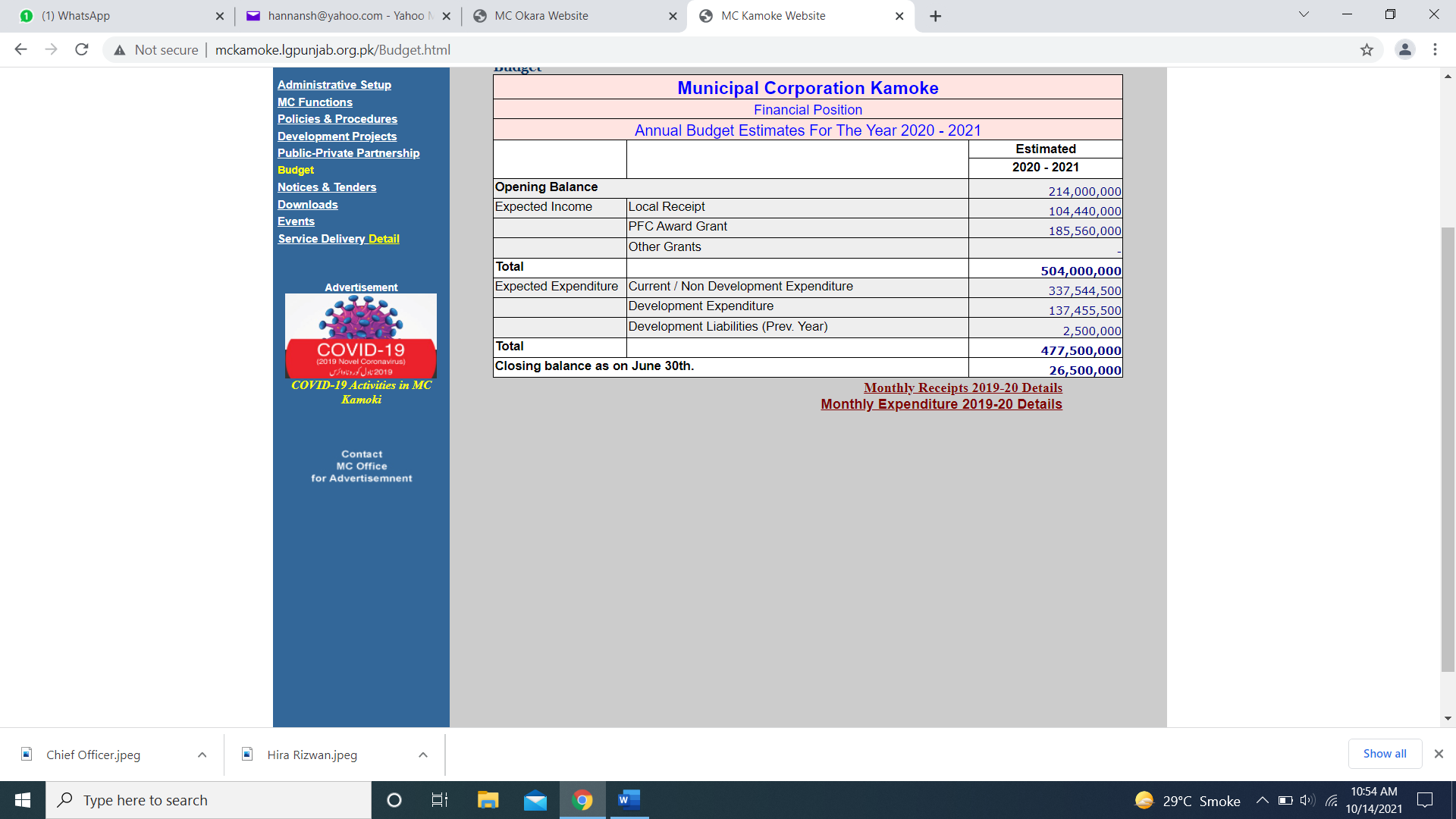 Covid – 19 (Response & Resilience)As early as late 2019, MC management was aware of and beginning to prepare for COVID-19. Administratively, the management began preparing of pandemic plans and connected with other community stakeholders. This helped the city be prepared when we started seeing cases in Kamoke. As the COVID-19 situation continued to evolve, the city of Kamoke took precautionary measures to protect both staff and the community against the spread of Coronavirus. In response to the increasing levels of response required to follow the recommendations of health professionals. The city of Kamoke activated and mobilized its emergency team to curb the pandemic and to avoid as many people from the grip of this disease. By taking emergency measures, the city was able to nimbly respond to the constantly changing environment that COVID-19 presented.Throughout the pandemic, the city has had three main goals:To implement the Standards Operating Procedures (SOPs), protocols and decisions taken by the National Command and Operation Centre (NCOC), Government of PakistanTo protect the health and safety of staff throughout the duration of the Pandemic; To protect the health and safety of the residents by taking precautionary measures; To ensure the provision of critical services to the residents, health care facilities, and businesses.To create awareness campaigns and messages to sensitize people, residents and other stakeholders time to time.City Administration hosted weekly group meetings with the hospital, Augustana, senior’s care providers, and school board officials in order to pool information and share what the municipality was doing. Keeping the public updated through social media, print media and motivational materials was a top priority.Clean & Green Punjab CampaignPunjab Government launched an initiative of Clean Green Punjab to make the Punjab clean and green. The Clean Green Punjab campaign included tree plantation, beautification of cities, sanitation, providing safe drinking water, solid waste management and water waste management to its citizens of Municipal Committee Kamoke. MC took this initiative with full zeal and zest and put its best efforts to turn the city into the clean and green. MC understood that there was a dire need to plant tree to a large extent for ensuring pollution-free environment. MC took practical measures with all financial and human resources. MC also evolved a comprehensive awareness campaign for promoting tree plantation and serious efforts were made in this regard.Khidmat Apki Dehleez PerOn the directions of Chief Minister Punjab, Sardar Usman Buzdar, 'Khidmat Apki Dehleez per' program was launched in the Kamoke City. The basic purpose of the program was to revive government machinery for effective delivery of services. Municipal Committee Kamoke were also given specific tasks in accordance with the needs of the public to ensure the effectiveness of service delivery mechanisms. The program was truly beneficial for the masses. Weekly schedule was issued in which the officers of municipal committee monitored the sanitation, sewerage and other matters in their allocated areas. The citizens were asked to identify/ highlight the areas that needs quick attention from Government departments, and Government officials will respond to their issues/suggestions. The activities under “Khidmat Apki Dehleez Par” program had been intensified to clean and beautify government buildings as well as parks, intersections and green belts in all areas of the city. Horticultural development was of great importance and for the purpose, MC Kamoke along with other departments in had taken special measures to beautify the city. The Administrator monitored the activities being conducted under the program Apki Dehleez Par to ensure that there was no delay in the resolution of people’s problems and all targets were achieved well in time.Anti-Dengue ActivitiesDengue is a social problem and can be overcome only by including all segments of the society in the anti-dengue drive. By considering need of the hour, MC took steps to create awareness among the people to keep their houses clean and remove stagnant water. MC had been implemented anti-dengue regulations and stern action were imposed on their violators. MC management had given top priority to overcome dengue and special teams had been constituted to keep surveilling high risk areas. In this regard, daily surveillance schedules were prepared, micro plans were developed, field teams were mobilized and social segment of the society were activated to curb the wide spread of epidemic. Trainings & Hands-on SessionsLG&CD Department with the technical assistance of Punjab Municipal Development Fund Company (PMDFC) often organized training programs and hand on sessions for MC management and staff on need basis. PMDFC team always provides continuous support to MCs’ staff for MCs institutional strengthening and capacity building and to enhance performances. Various institutional interventions such as GIS maps, Computerized Financial Management System, Performance Management System, Computerized Complaint Tracking System and MCs’ websites has been developed, implemented and make functional in MC. However, MC management and staff are putting its best efforts for accomplishing the heightened scope of work against these interventions to obtain the subsequent Performance Based Grants (PBGs) against related Performance Measures (PMs) under PCP. In this context, to fulfill the MACs and PMs under PCP, the detail of work has been chalked out and mentioned below: Infrastructure Projects under PCPThe detail of infrastructure projects completed under PCP during the financial year 2020-21 is as under:(Rs. in Million)Municipal Services Delivery DetailWater supply systemWater supply hoursOn an average MC is supplying 11 hours of water to households daily as per given schedule9.1.2	Total coverage of the cityThe total area coverage of water supply in the city is approximately 10%. Out of served area 34 % area falls under water shortage and 12 % under the water contamination.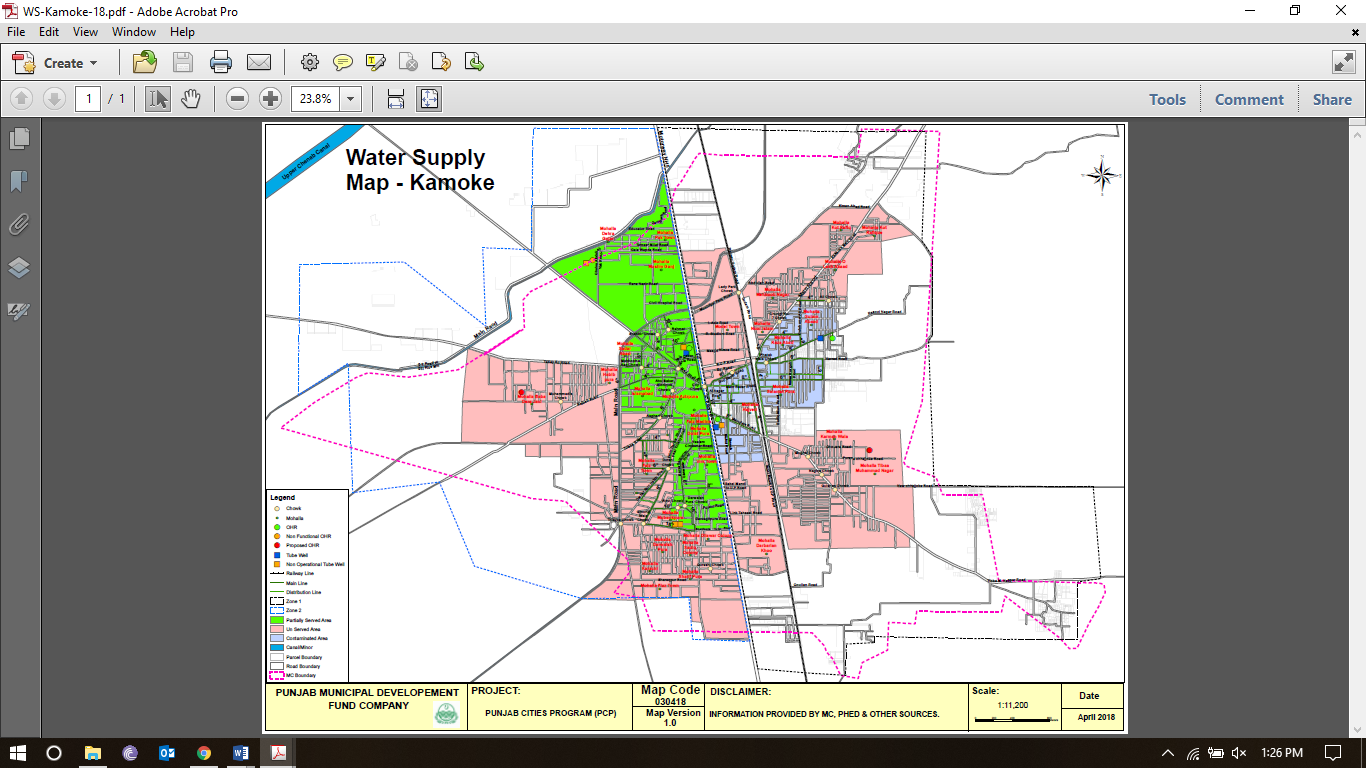 Tariff structureThe water rates are given below;Water Filtration Plants:Only one overhead reservoir is operative in the entire water supply system which is used to feed water to filtration plant.Manpower DeploymentThe vacant positions of the field staff need to be filled for satisfactory service delivery.Solid Waste ManagementSolid Waste Generation & DisposalThe solid waste management efficiency along with present dumping sites is given below;Equipment & MachineryUnder mentioned collection and transportation machinery is available with MC to handle the solid waste.The existing machinery is neither sufficient nor cost effective and efficient giving rise to low efficiency of collection and disposal of the waste and as a result of that MC is facing higher waste management cost as well as complaints regarding the insanitary conditions in the city. Presently 16 communal containers and are needing repairs whereas 70 hand carts need to be either repaired or replace.Efficient and cost effective machinery is needed to increase the efficiency of collection and disposal of waste for improving the sanitary conditions and lowering down the operational and maintenance costs.Manpower DeployedThe manpower deployed for collection, transportation and disposal of the solid waste is given in the table below. As indicated by MC Officers, this manpower is not sufficient to serve the entire city at the given standards. Actual requirement will be identified after detail design and implementation of the project.Coverage Detail	The entire city is not served with solid waste collection and disposal. 60% area of the city is fully served, 15% is partially served and 25% is un-served as marked on the map. In partially served areas service is rendered intermittently depending upon availability of manpower and transportation machinery. The city is fully served, 60% is partially served and 25% is un-served as marked on the map. In partially served areas service is rendered intermittently depending upon availability of manpower and transportation machinery.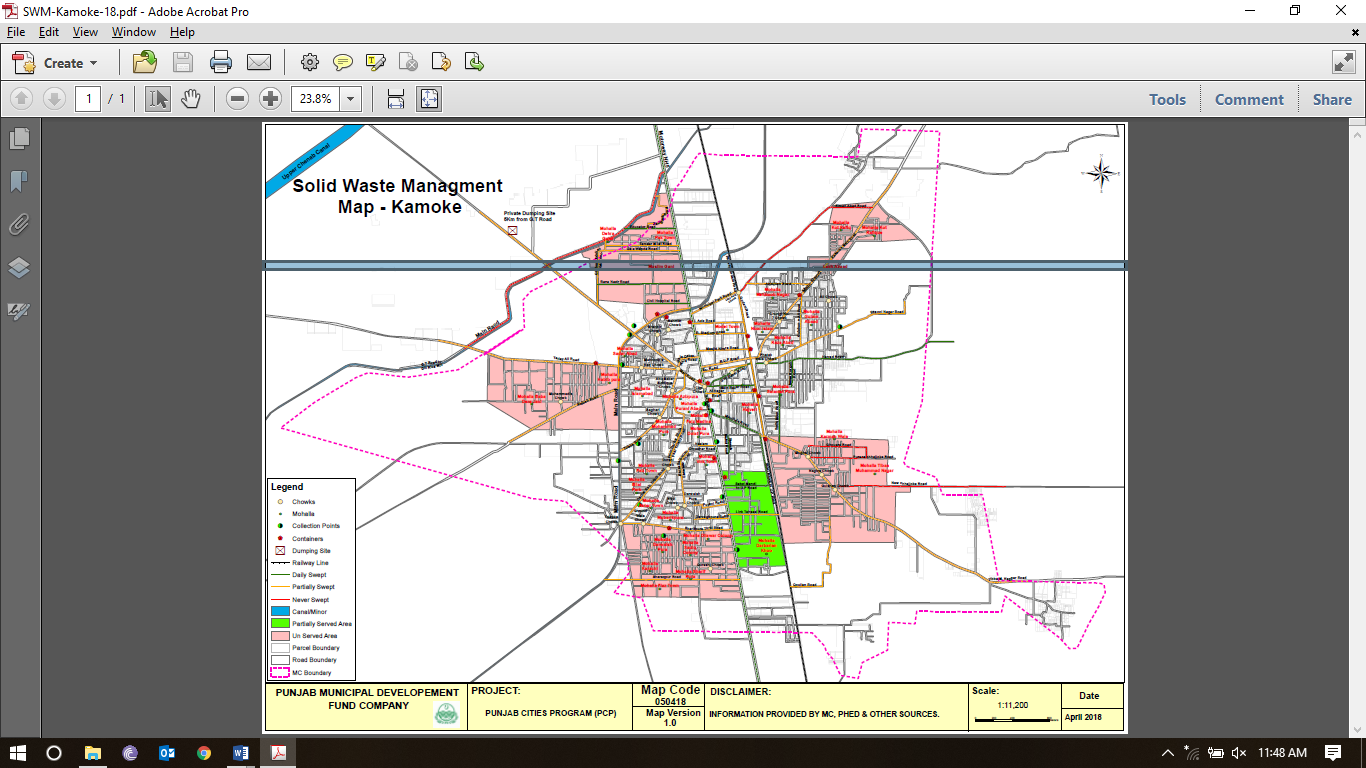 Partially served areasNo regular service is rendered in the under mentioned areas. The main complaints are attended by sending the machinery & labor once or twice a week.Unserved areasUnder mentioned areas are still unserved;Landfill development Approximate area of 20 acres will be required for the next 10 years for construction of landfills for safe and sanitary disposal of the solid waste of the city. Presently the waste is being dumped in depressions belonging to a private land near Maari Road village with an area of 2 acres. MC is trying to procure land near kamoke for landfill. The suitability of the landfill site will be determined after detailed surveys and design of the project by catering the requirement of the environmental standards in vogue in Punjab.Vehicle parking Area:MC has no built-up parking area at present. Vehicles are parked in the Over Head Reservoir (OHR) premises near main G.T road. Land with area of 5 kanals is available near the OHR, which is required to be converted in to proper parking area by construction of parking sheds, vehicle washing and service arrangements, small office and other allied facilities.Levying of sanitation feesNo sanitation fee has been levied by MC and the entire expenditure given below is being met from MC’s own resources and the PFC share being given by Provincial government.SewerageCoverageThe city has 60% coverage of sewerage system but only the main and branch sewers have been laid and the lateral sewers have not been provided in most of the city. The city is mostly served by the surface drains discharging in main and branch sewers leading to Sharif pura disposal station.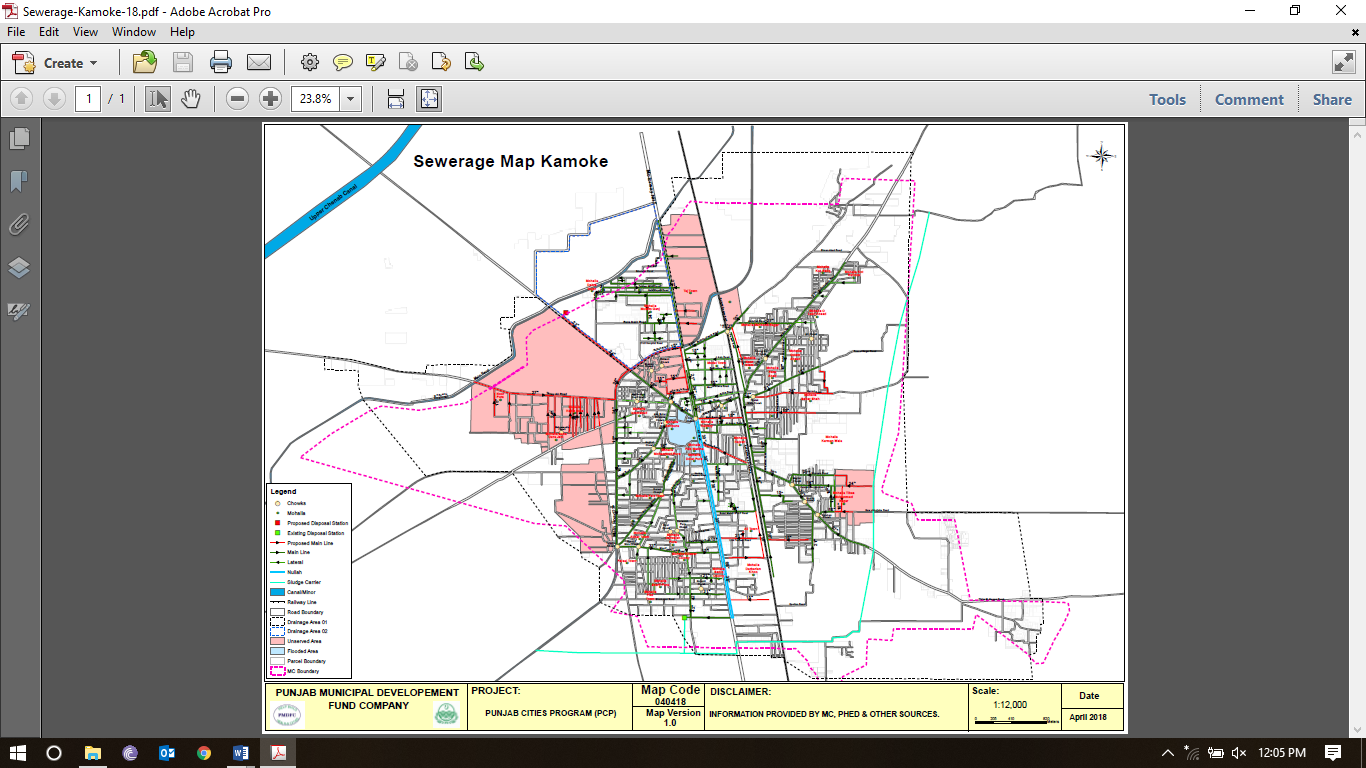 Existing pumping / disposal stationsThe details of each pumping stations constructed in the city is given below;Manpower deployedThe manpower deployed presently for the operation & maintenance of the system is given below against the total regular strength of 8 persons.The manpower deployed presently is not enough to operate and maintain the system and the sewers cannot be de-silted. Additional manpower is required to save the system for chocking.Tariff structureThere are 5,820 sewer connections within MC Kamoke and not being charged.Drainage zonesThe city has been divided in 2 zones with respect of the waste water drainage. Each zone with its coverage is described below;Zone-1 This zone is comprised of areas lying in north western side of the G.T road. The disposal station on the Mari road for this zone has been abandoned due to old machinery and structures. Currently waste water of this zone is being disposed in Khooth seepage drain through two main sewers under gravity.Zone-2This zone comprises of almost 85% area of the city.  The waste water of this zone is currently disposed through 72” main sewer in to Sharif pura disposal station and ultimately in to Ghania seepage/storm water drain. Sewers in some areas are choked and mentioned in blue color which causes flooding as marked on the map. Two main sullage carriers flowing along both sides of G.T road are discharging into 72” dia outfall sewer and need major rehabilitation. Flooding due to storm water also occurs in some areas as marked on the map. Lateral sewers are missing in major portion of the   city. Waste water from primary & secondary drains is collected in to branch sewers without gully grating chambers, which causes chocking of sewers. StreetlightStreet light facility is available only one road. No proper poles have been installed for street light. MC requires the street lights on major roads and streets.Ward wise detail of existing streetlightsEnergy saver bulbs are being used instead of LED lamps which are fulfilling the requirements in different MohallasReplacement of luminariesReplacement of existing lights by LED’s has been proposed on the following roads.Provision of New Street LightsThe detail of the proposed provision of services is as follows: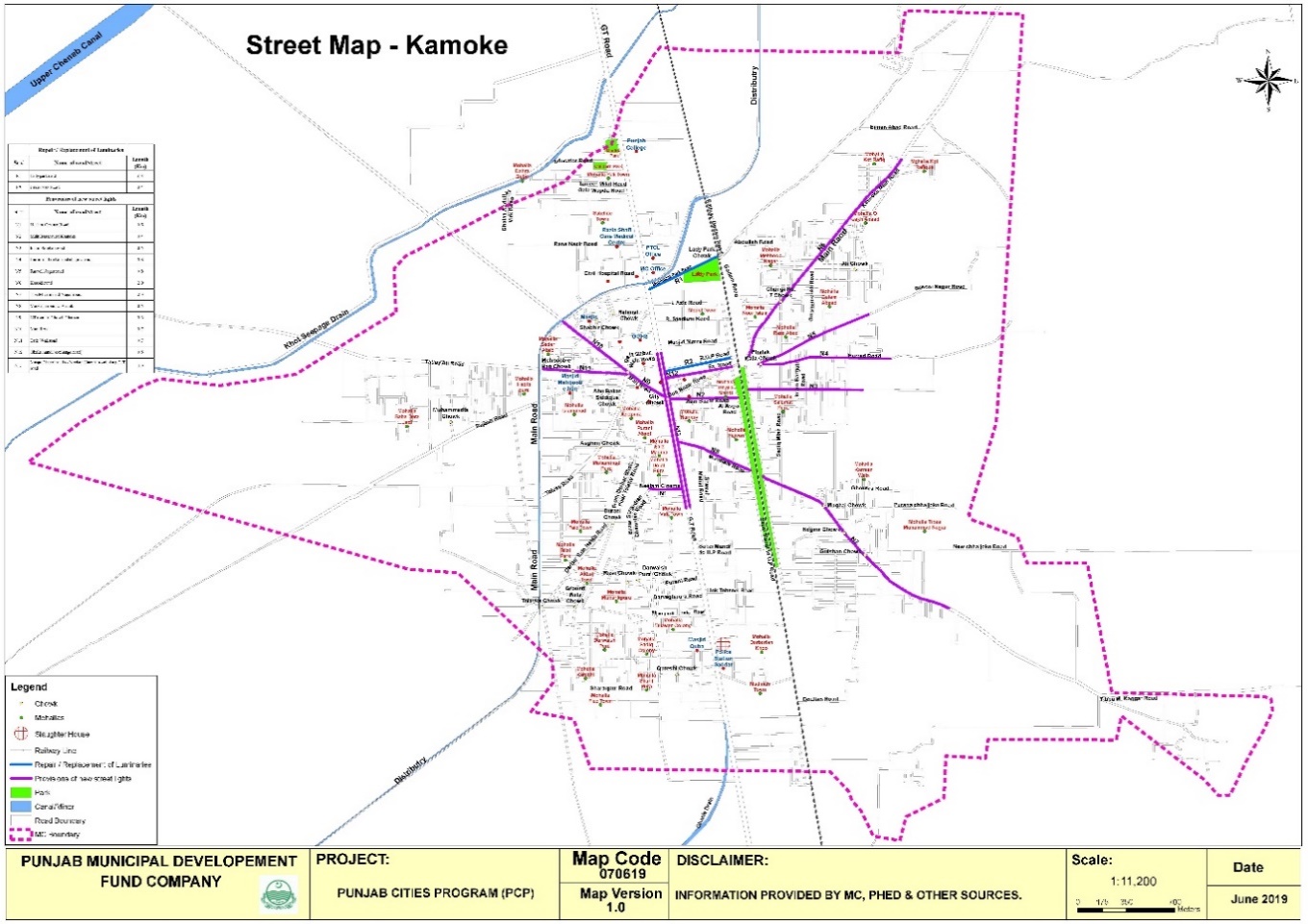 Complaint ManagementMunicipal Committee Kamoke has established a centralized complaint cell for complaints registration, its tracking and resolution. The primary objective of establishing complaint cell was to enhance MC’s efficiency in addressing citizens’ and building confidence of citizens.The complaint cell has been provided with telephone line to facilitate the complaint registration over the phone without walking in to the office. Every complaint, whether received in writing or verbally, is recorded in the software by a designated complaint cell in charge. Each recorded complaint generates a unique number already printed on the complaint slip. The complainant also receives the complaint number for the follow up, if required. Once the complaint is resolved by the relevant staff, he returns his part of the complaint slip to the complaint cell with his remarks and the complaint cell in charge updates the status of complaint in the software accordingly. The complainant may inquire the status of his complaint at any time just by calling the complaint registration office with reference to his complaint number. This process ensures the registration and tracking of all the complaints, thus keeping MC staff accountable to the MC management as well as the citizens.MC Website (www.mckamoke.lgpunjab.org.pk)Municipal Committee Kamoke has also developed its website for dissemination of information for general public. The information contain all major categories of information for citizen’s interest like information about the officers with their telephone numbers, budget detail, Development projects, news and events.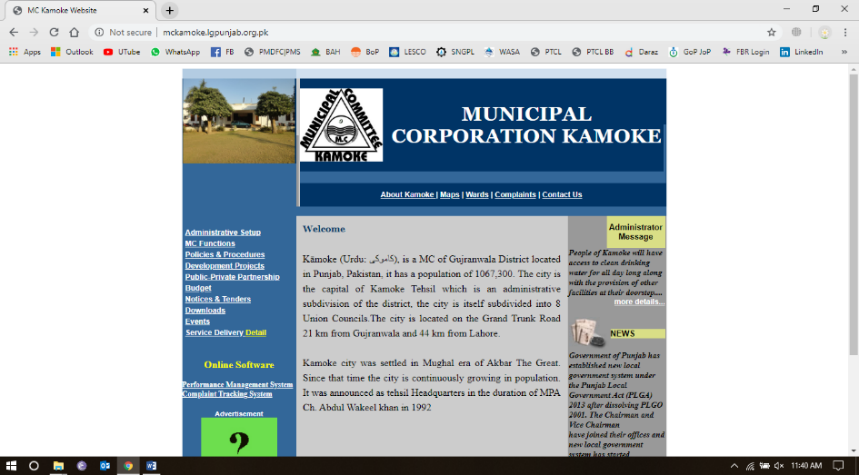 Annex AFinal Detail of Human ResourceAdministratorMs. Hira RizwanPh. No. 0556-811542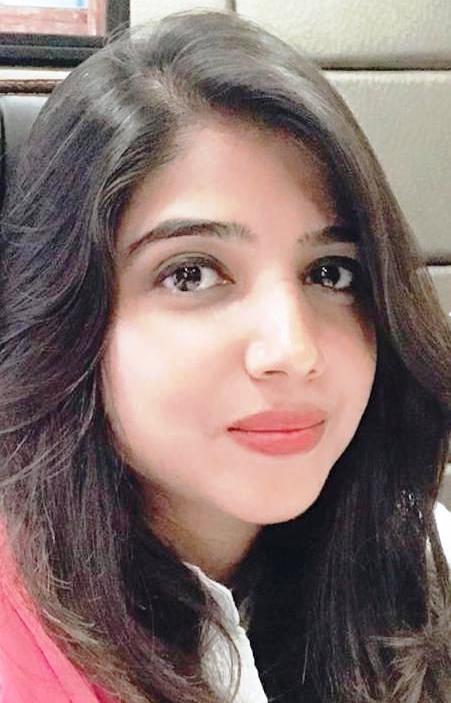 Chief OfficerMuhammad Umer NasimPh. No. 0556-811542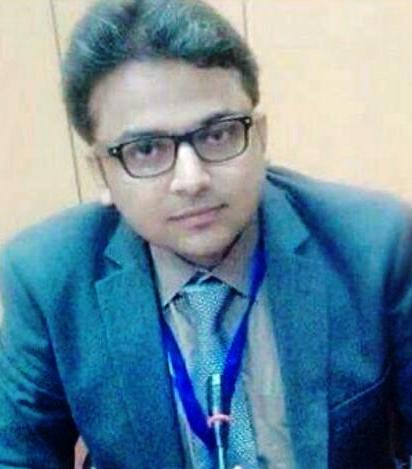 Dy Municipal Officer (Finance)/ Public Information Officer (PIO)Mian Muhammad AkramPh. No. 0556-814441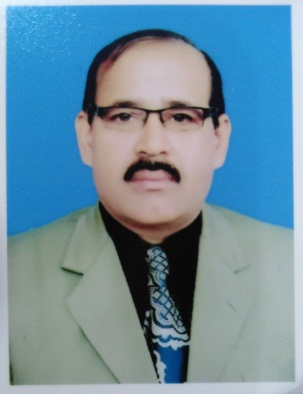 Deputy Municipal Officer (Infrastructure & Services)Mr. Asif FarzandPh. No. 0556-811542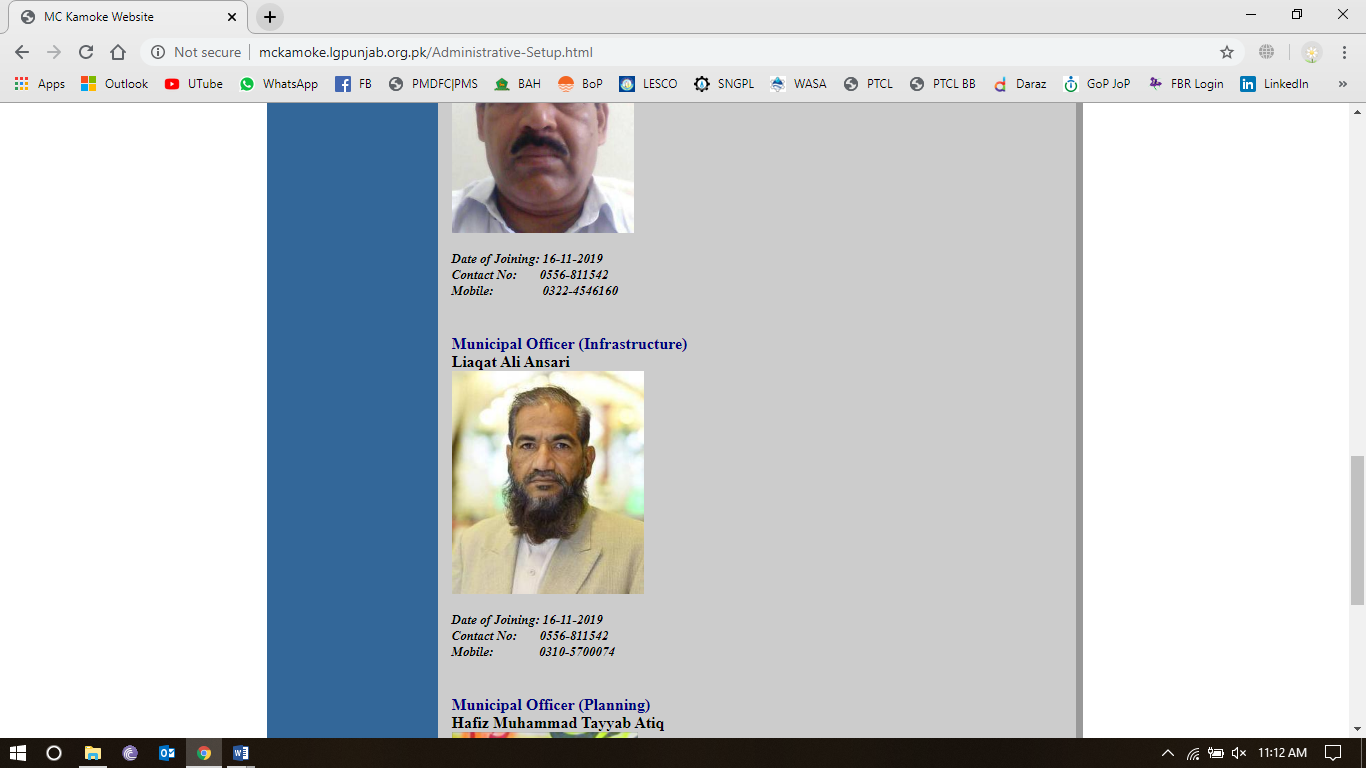 Deputy Municipal Officer (Regulation)Ms. Sumaira Sami UllahPh. No. 0556-811542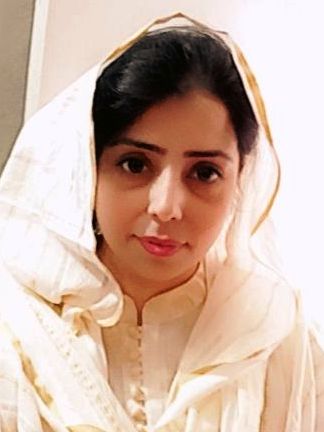 Deputy Municipal Officer (Planning)Hafiz Muhammad Tayyab AttiquePh. No. 0556-811542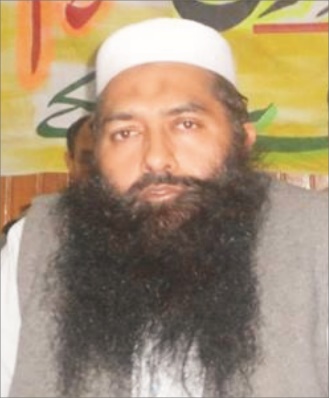 Vacancy Analysis-Section WiseVacancy Analysis-Section WiseVacancy Analysis-Section WiseVacancy Analysis-Section WiseSectionSanctionedFilledVacantMayor743Chief Officer20173Municipal Officer (F)23194Municipal Officer (IT)633Municipal Officer (R)18162Municipal Officer (P) & (A)1495Municipal Officer (I&S)373194179Total461262199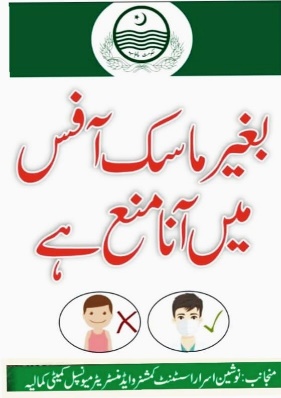 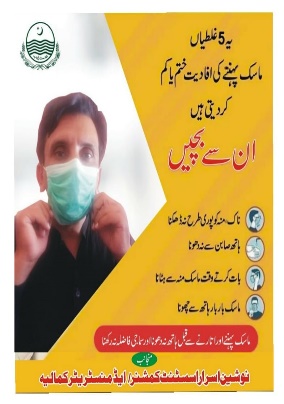 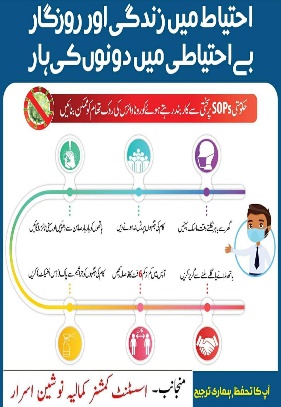 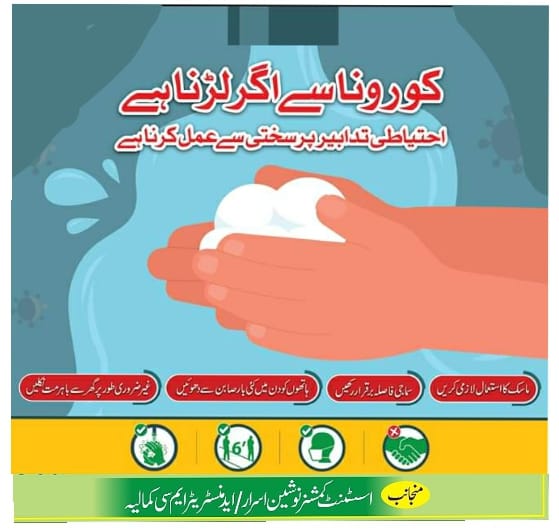 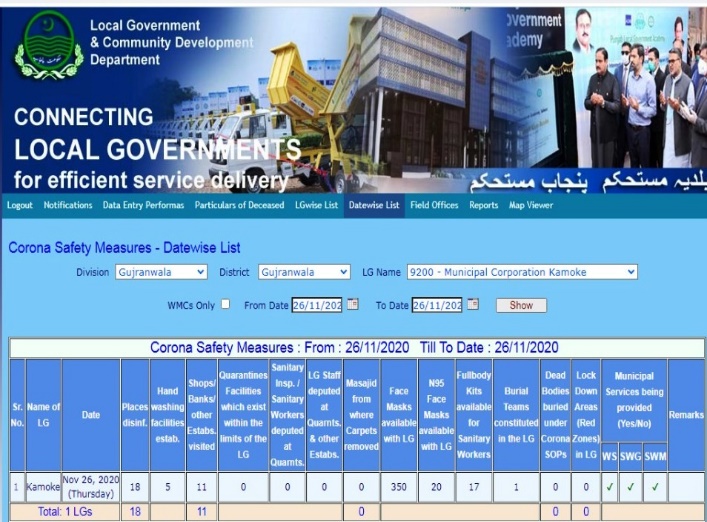 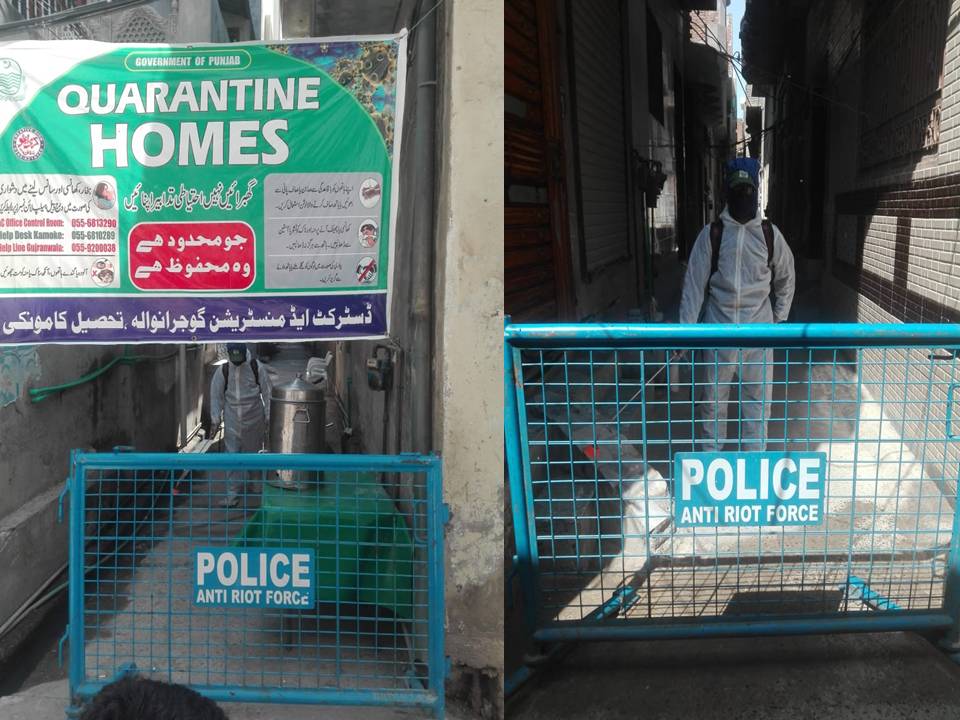 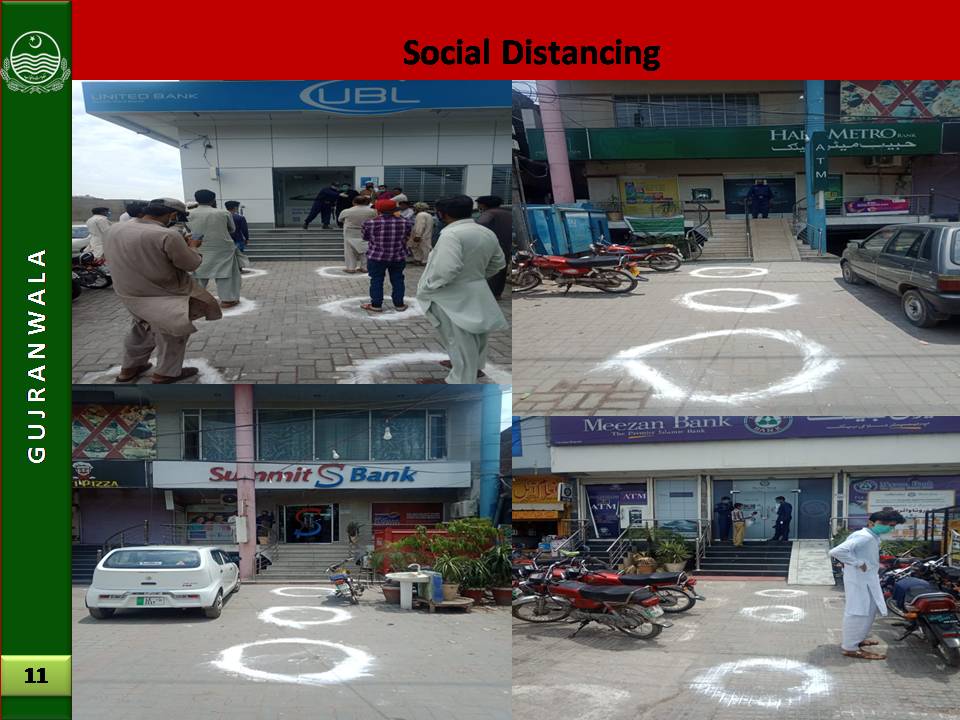 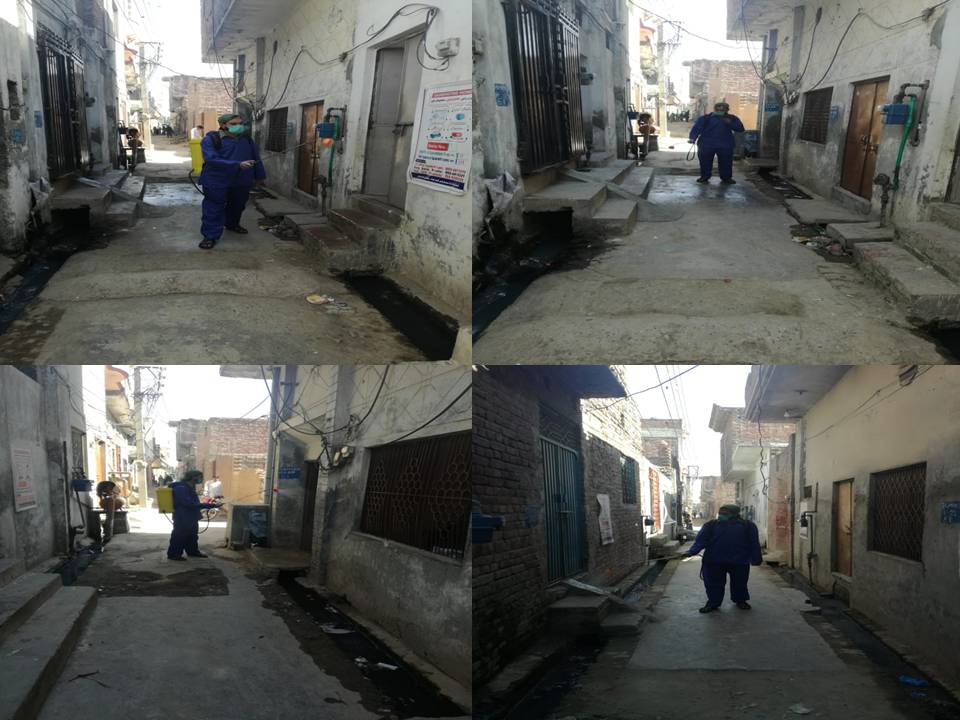 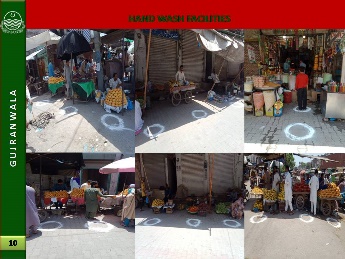 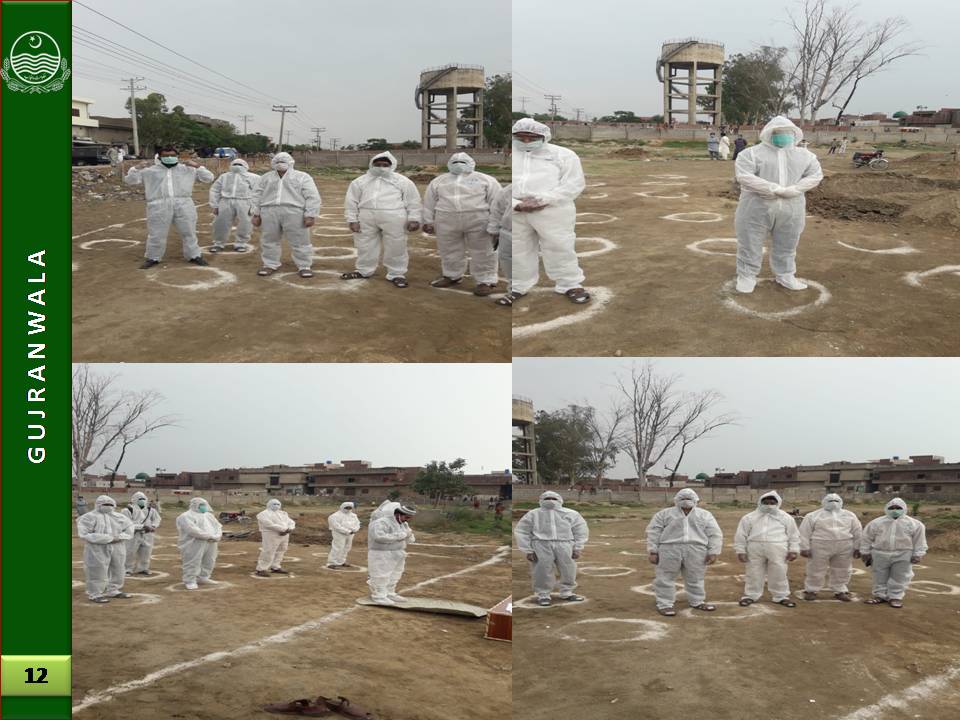 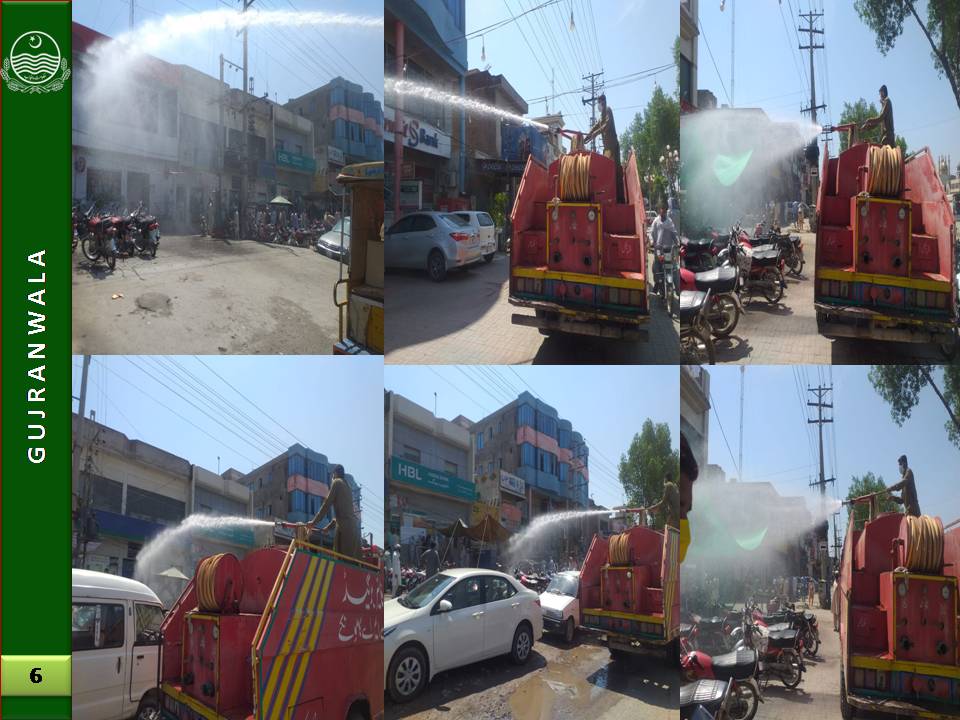 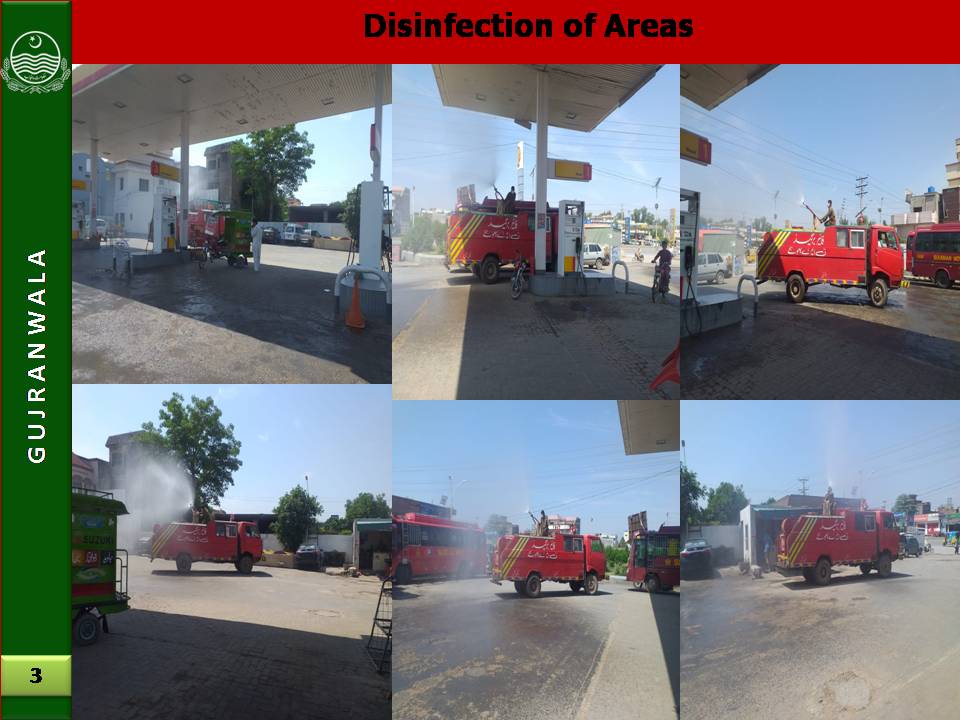 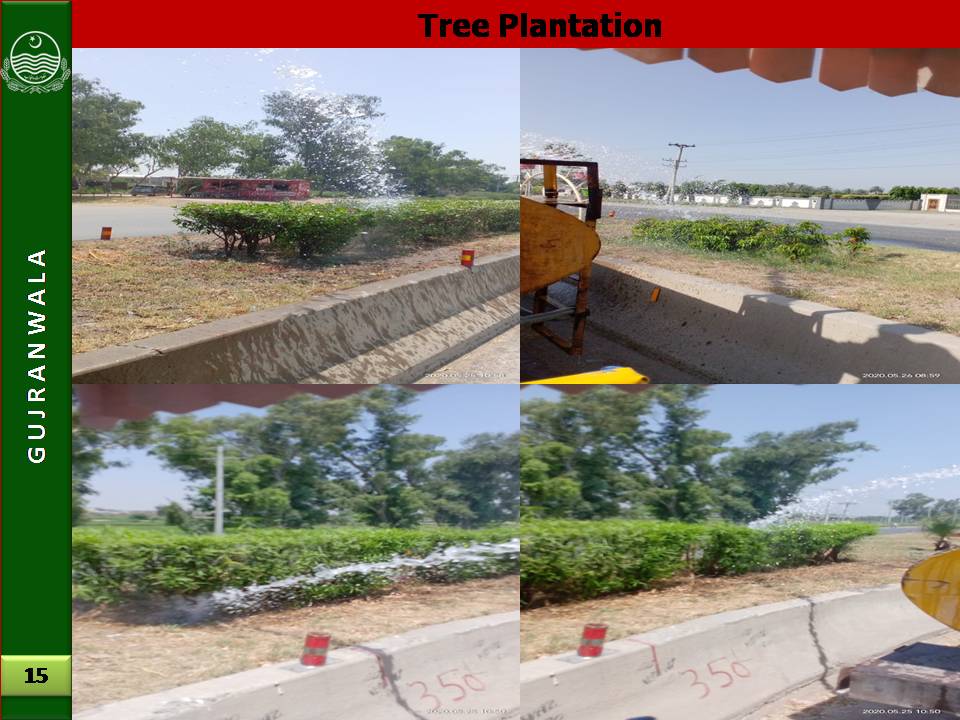 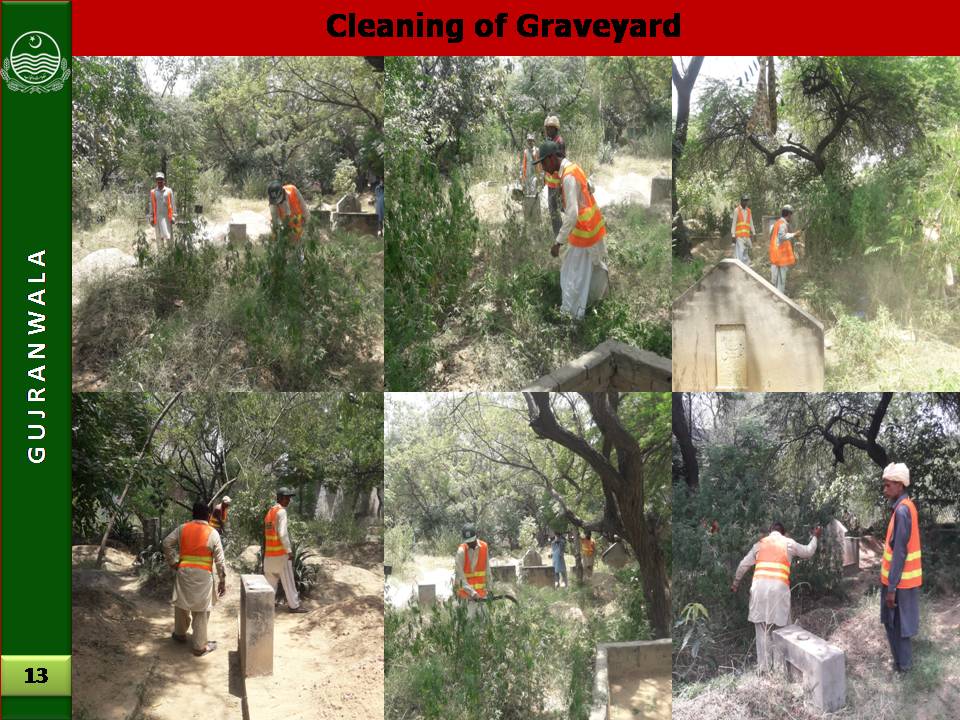 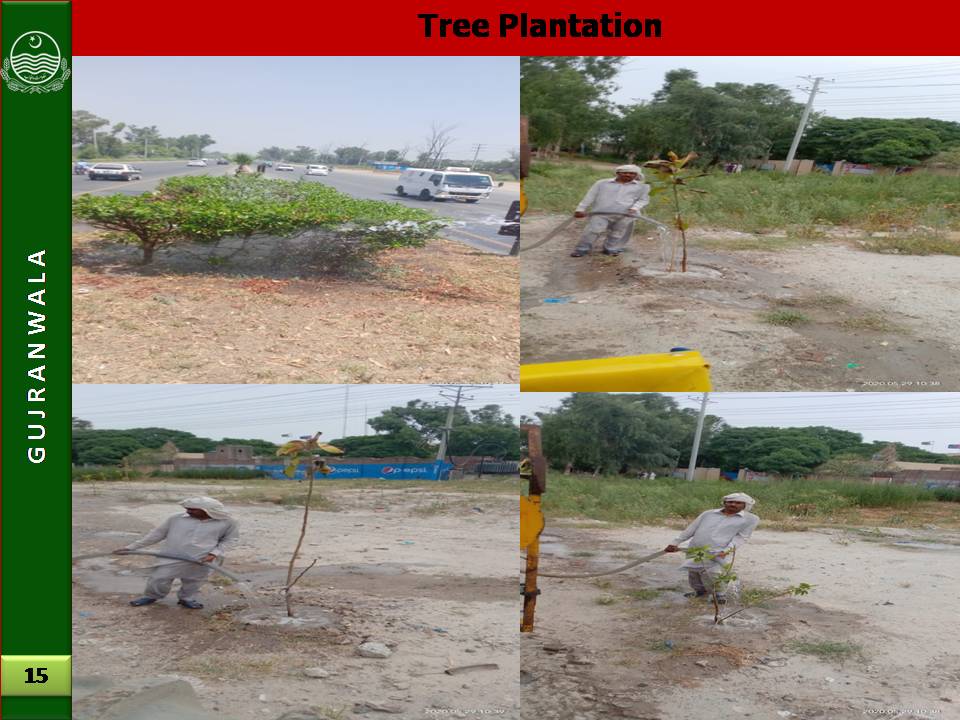 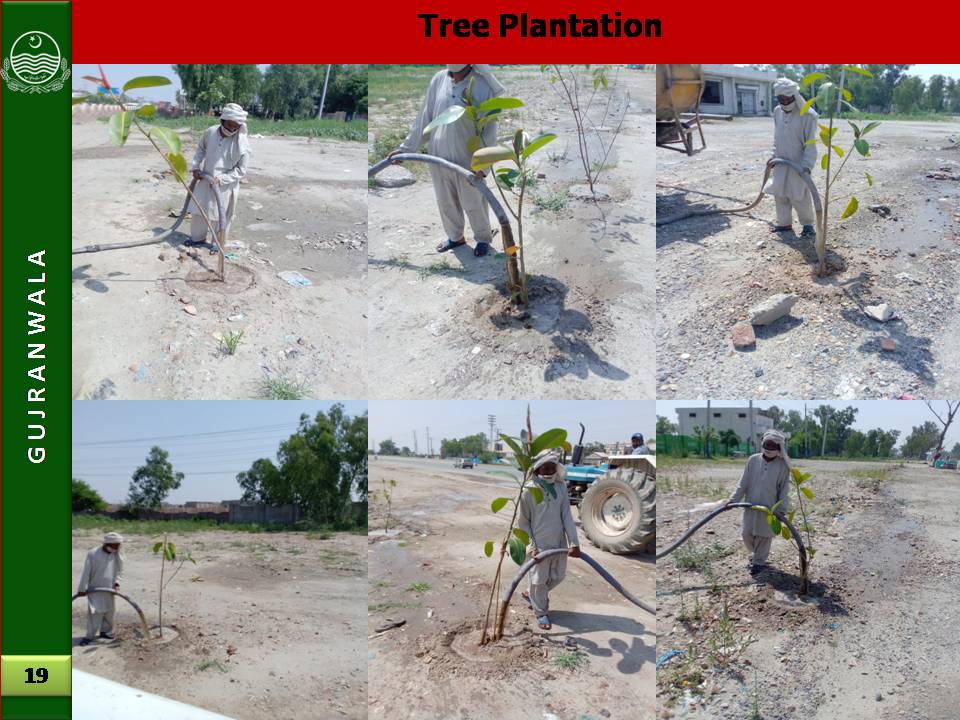 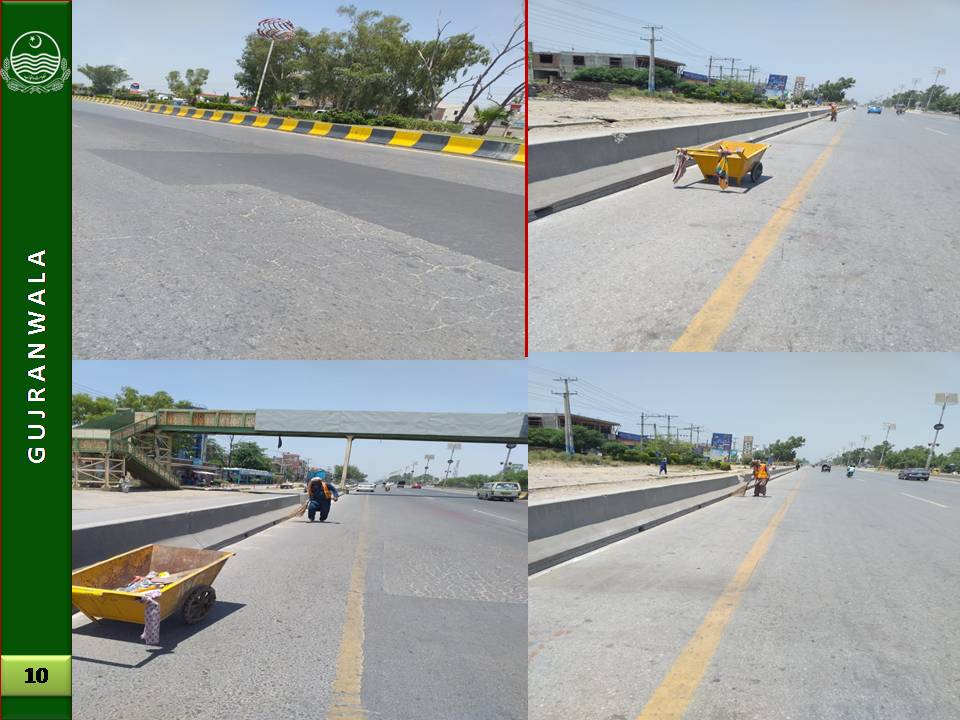 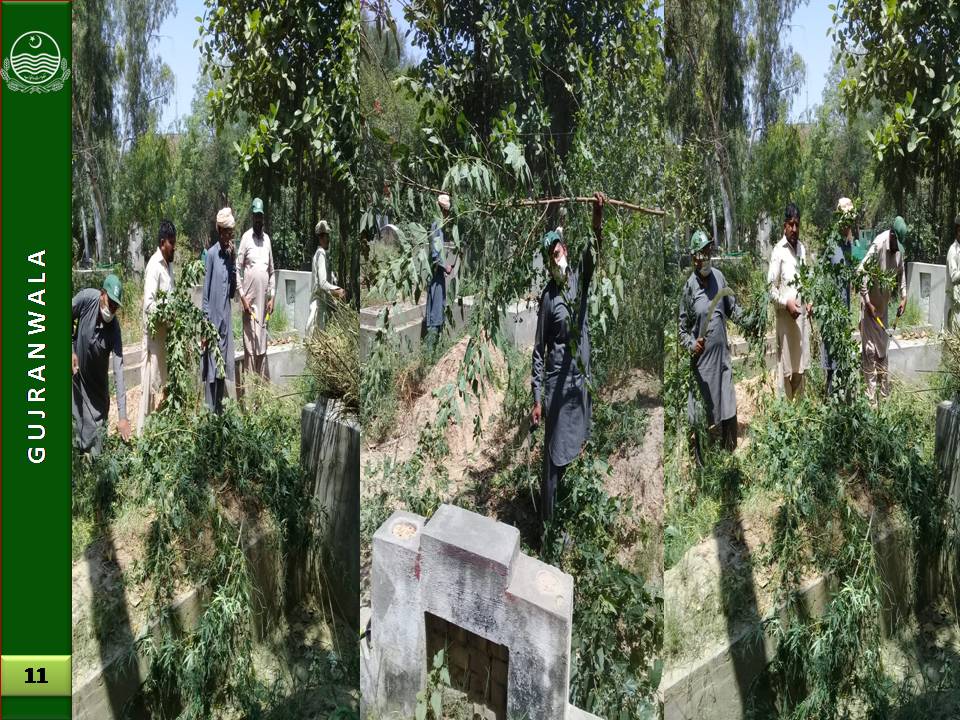 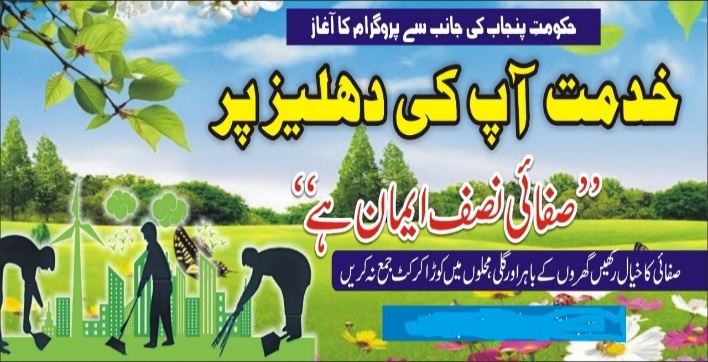 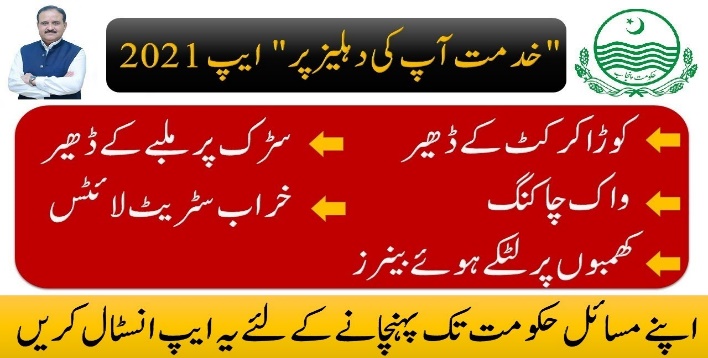 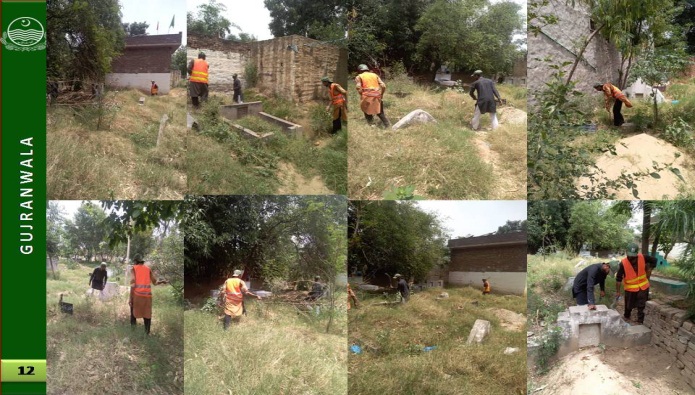 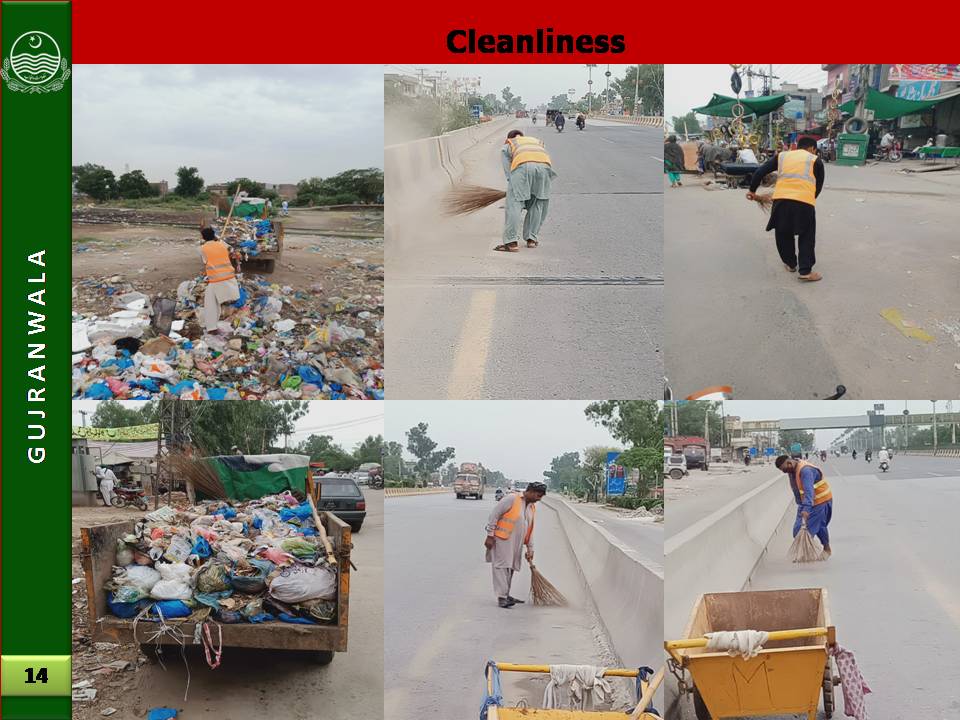 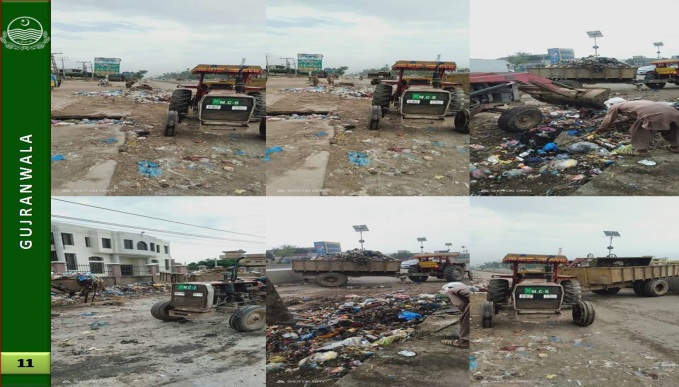 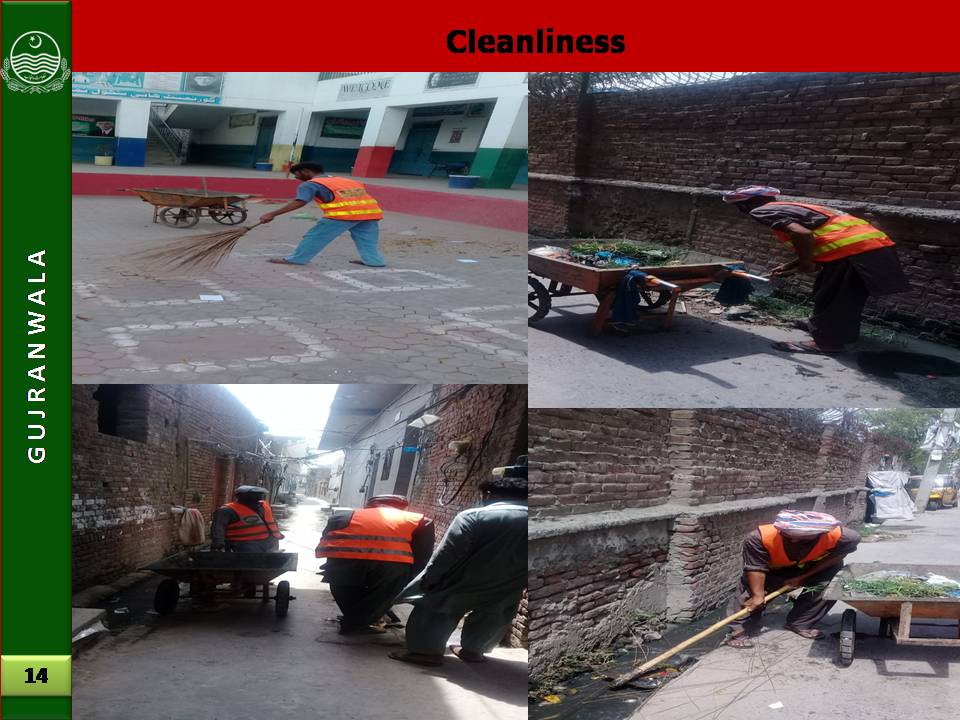 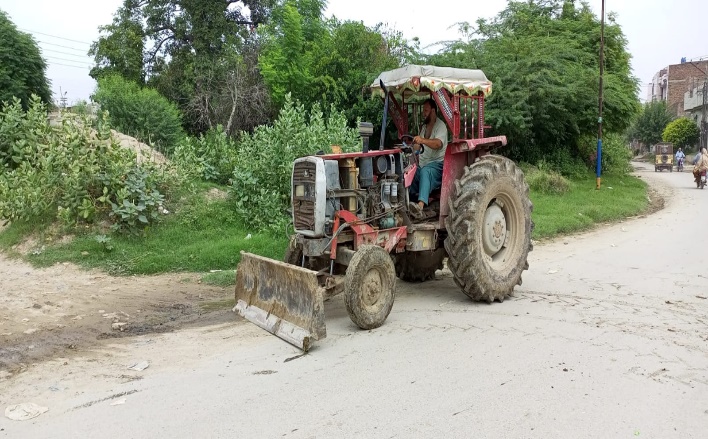 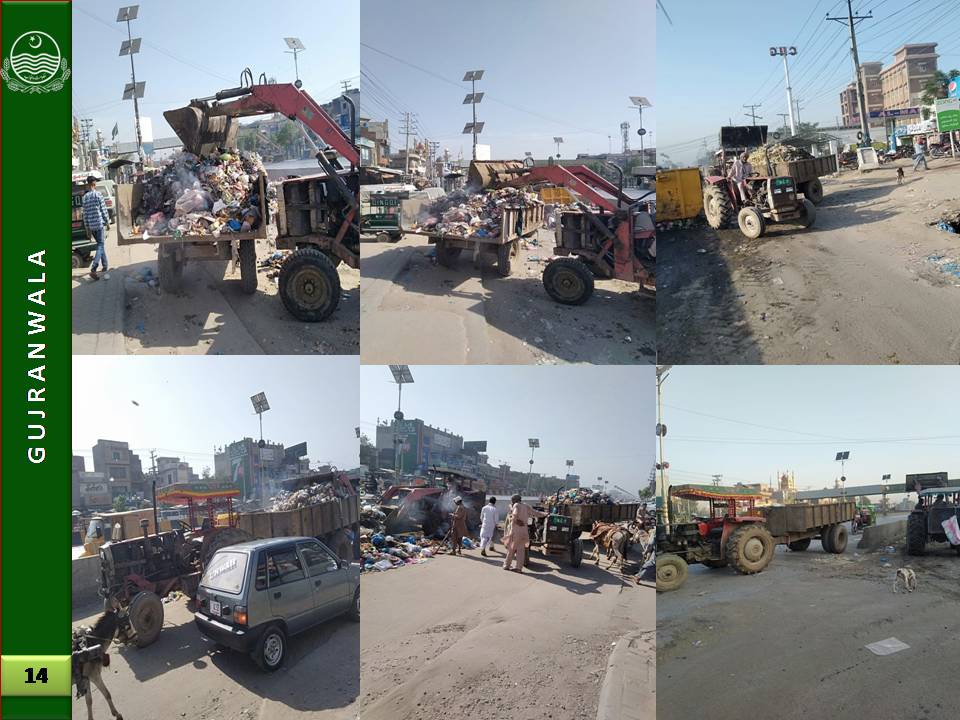 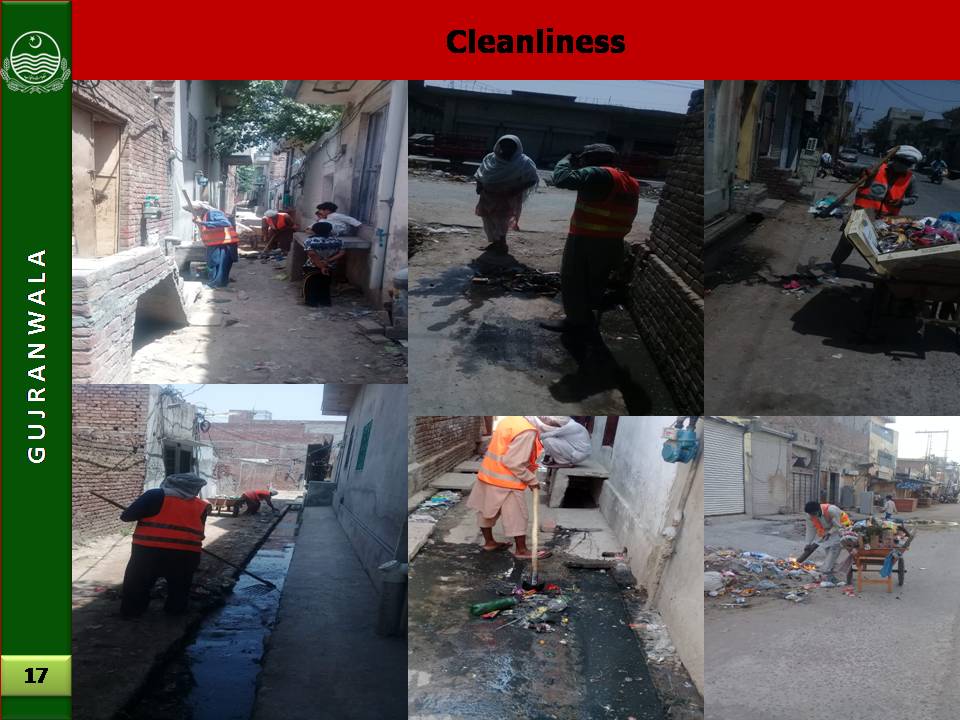 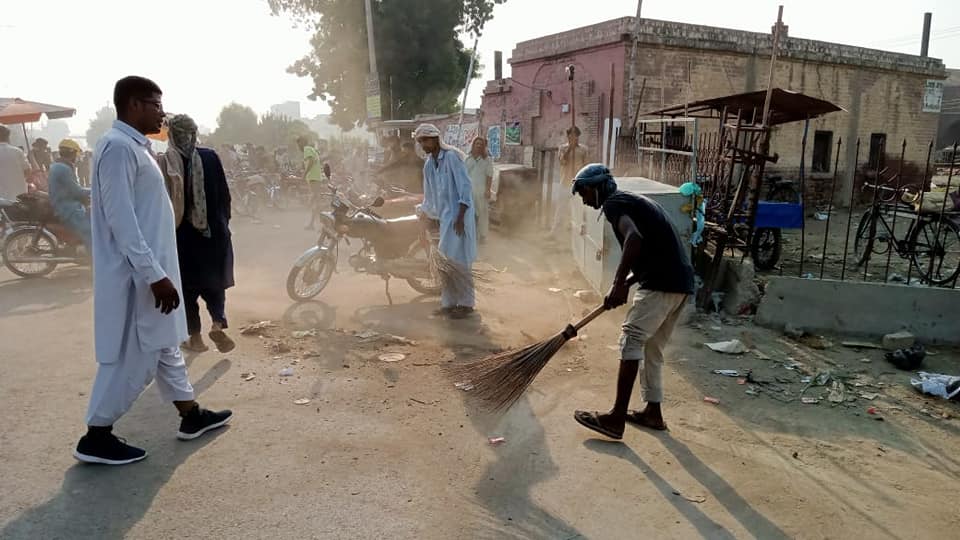 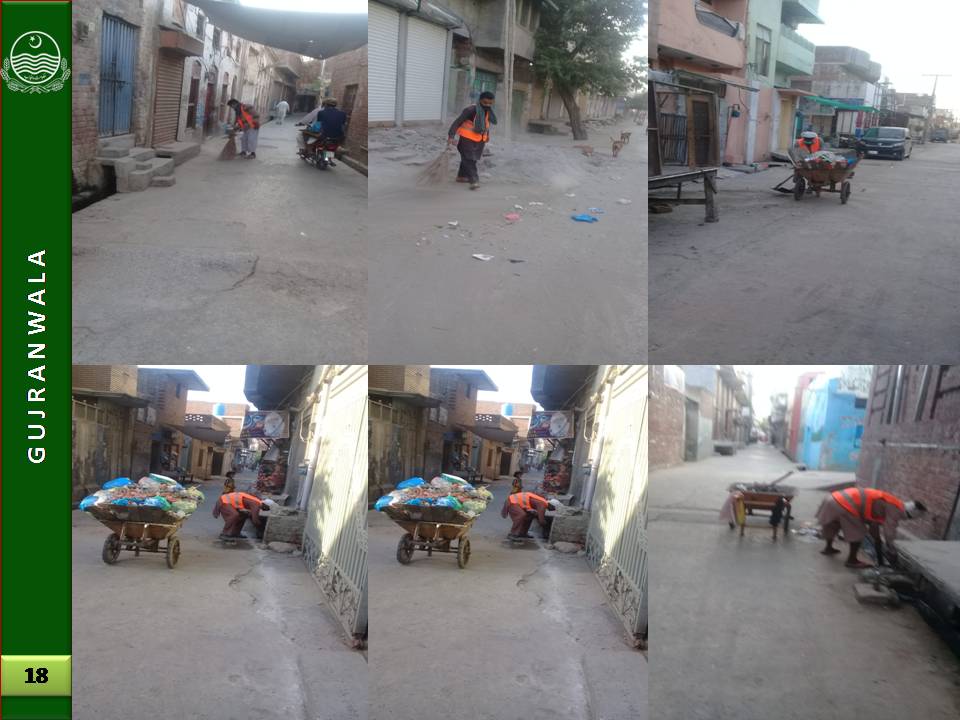 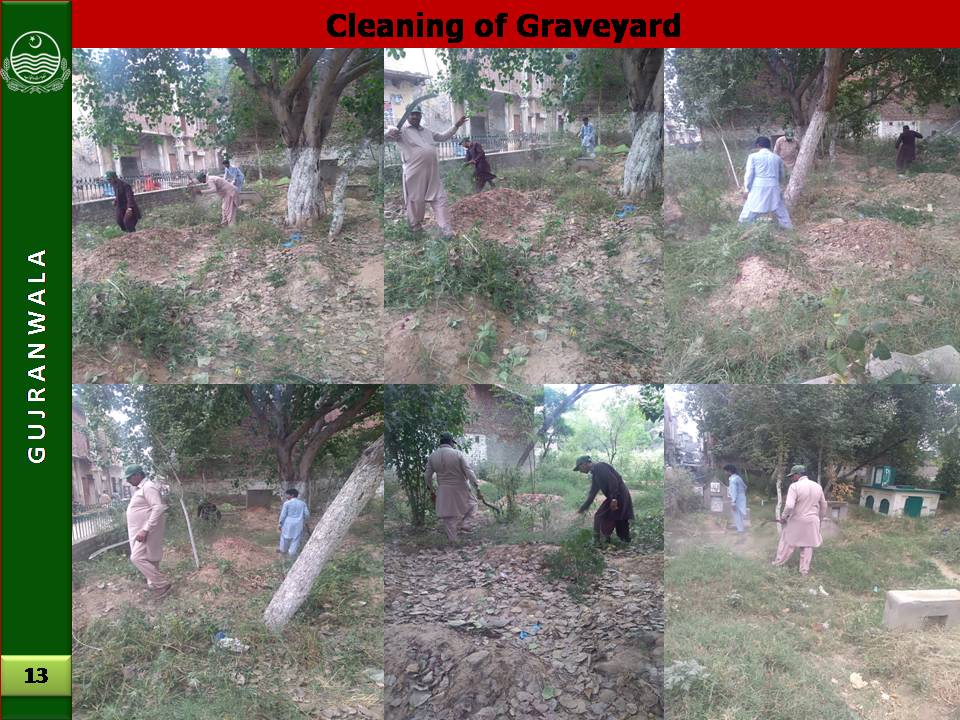 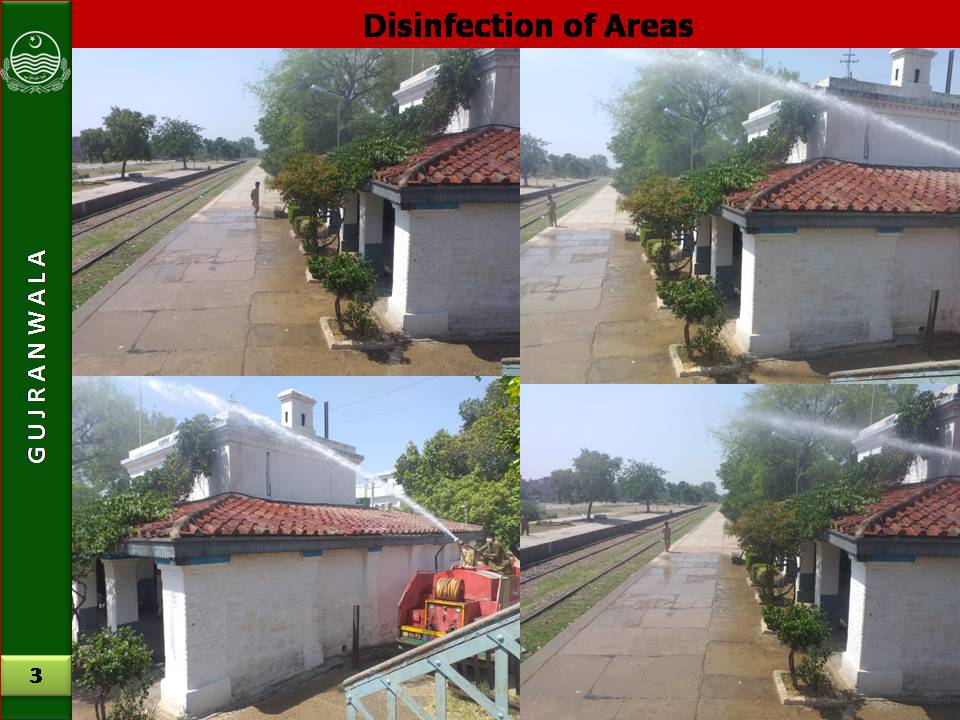 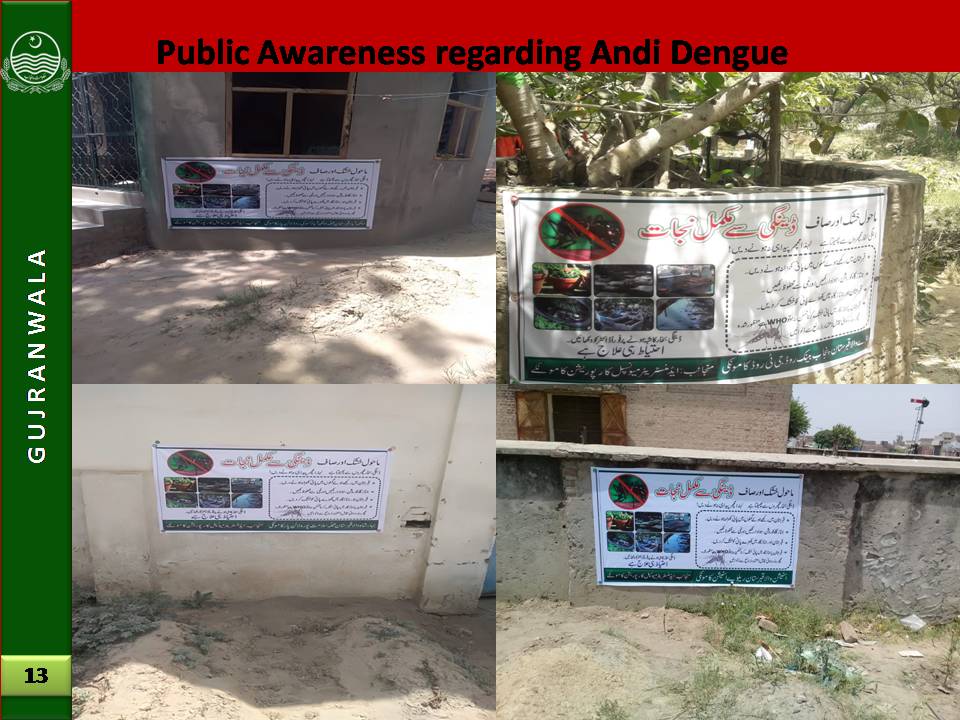 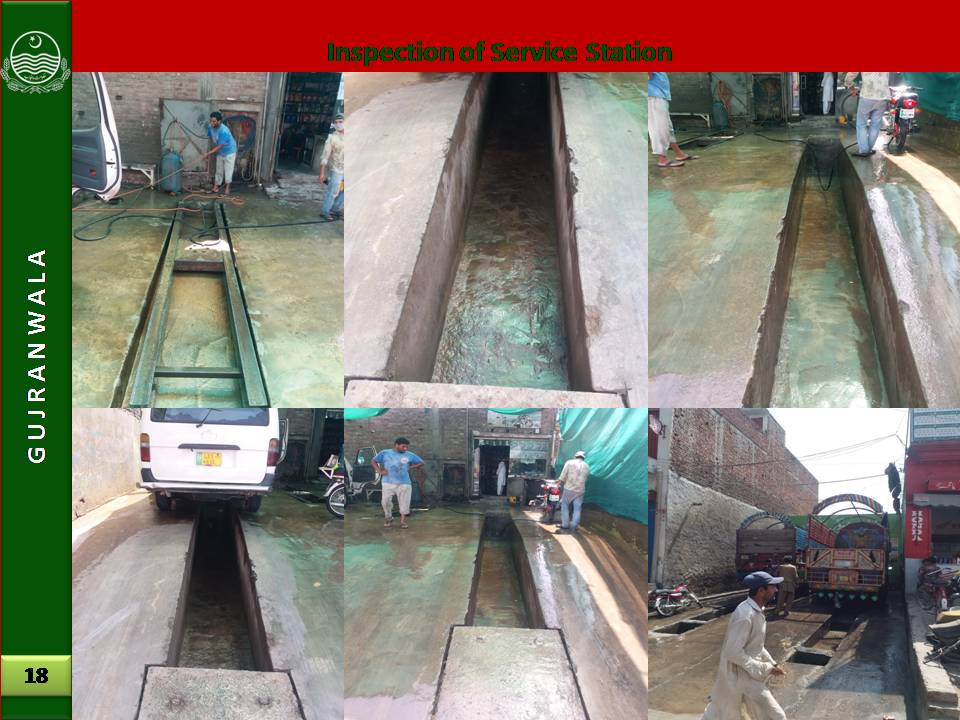 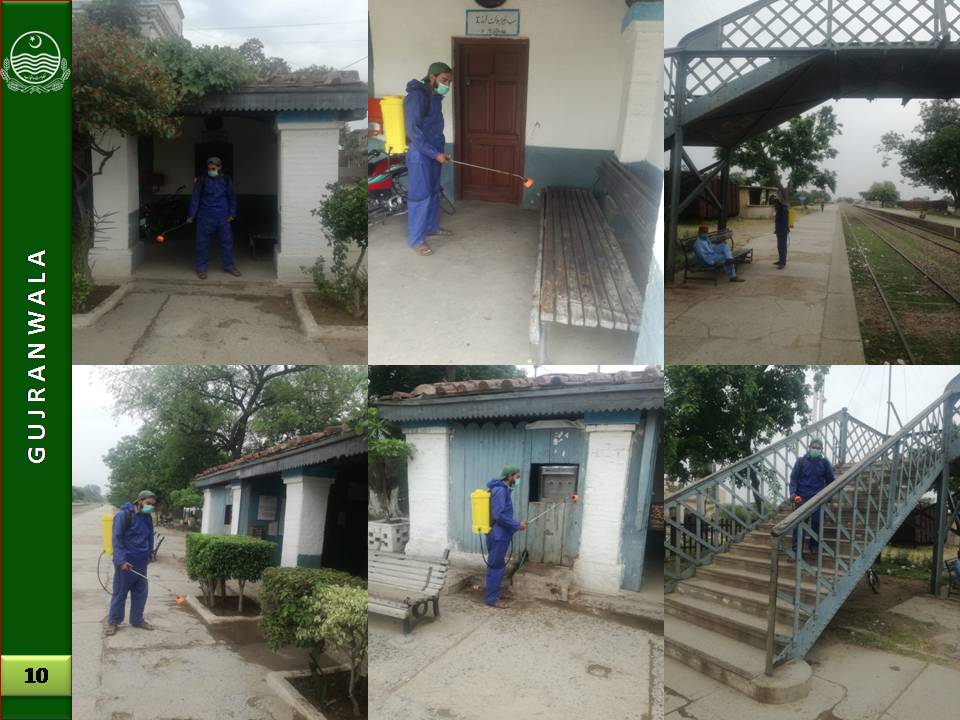 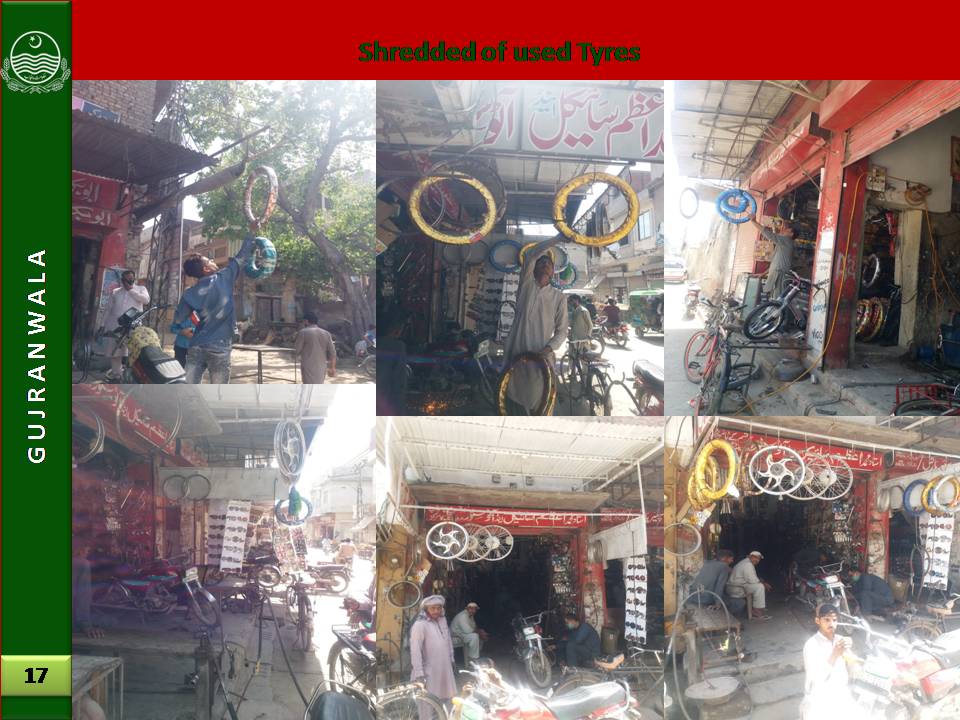 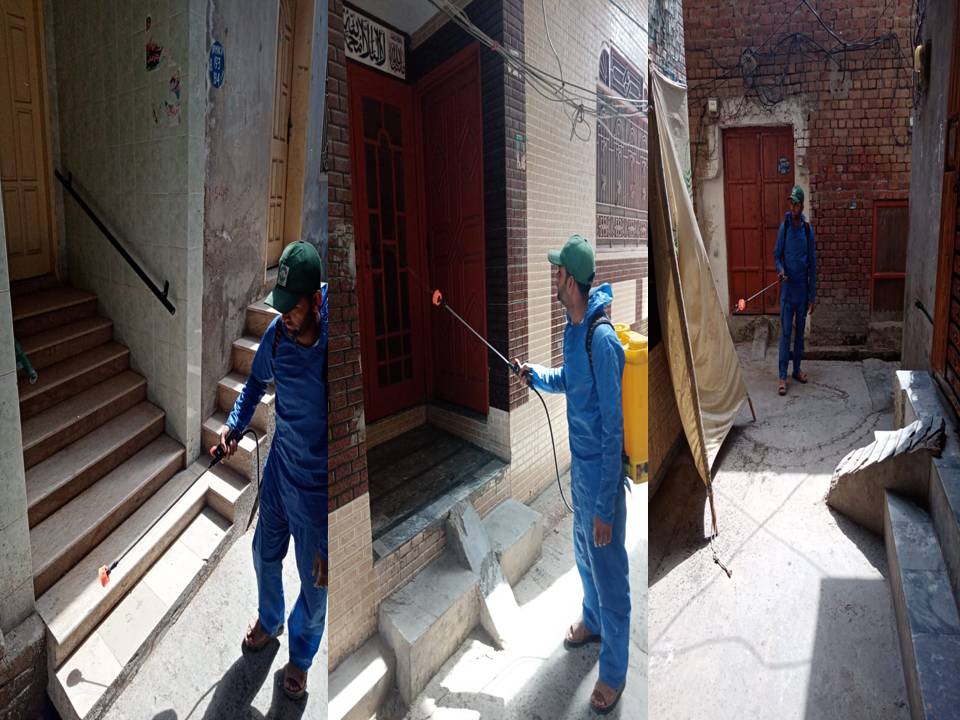 Sr. No.InterventionsDetail of Work1GIS MapsUpdated GIS based maps are available with MCsBase maps,Municipal Infrastructure maps (water supply, sewerage, solid waste, Road hierarchy & streetlight)2Computerized Financial Management System (CFMS)Budget Entry for the current financial yearCash book entry for the current financial yearReceiptsExpenditures3Performance Management System (PMS)Reports on Performance Indicators to track status of municipal services i.e. water supply, sanitation and streetlights:Expenditures details on various municipal services i.e. water supply, solid waste, street lights as per information provided by MCsCustomized reporting as per requirement4Computerized Complaint Tracking System (CCTS)Registration of complaints in the web based softwareSector wise (Water Supply, Solid Waste, Street Light, Sewerage System etc) reportsDifferent analyses of resolved & unresolved complaintsInformation pertaining complaint registration and resolution time5MC WebsitesUpdate the links on MC website on regular/ need basisNews & EventNotice & TendersAdministrative setup (Name of officer, date of joining, qualification, total service, contact No)        BudgetIncumbencyOther website linksActions accomplished for implementation of the interventionsA. MCs designated the officials to manage the interventions
B. Refresher Trainings.
C. Continuous follow-up by PMDFC
D. MCs managed requisite hardware 
E. MC management were sensitized to review systems generated reports on regular basis.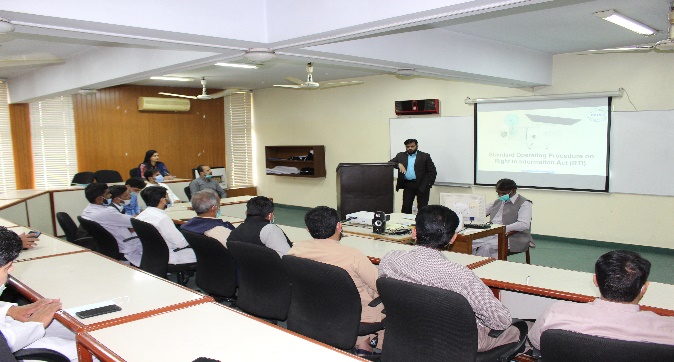 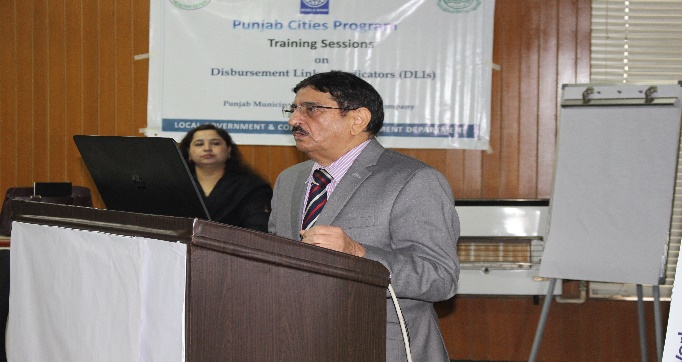 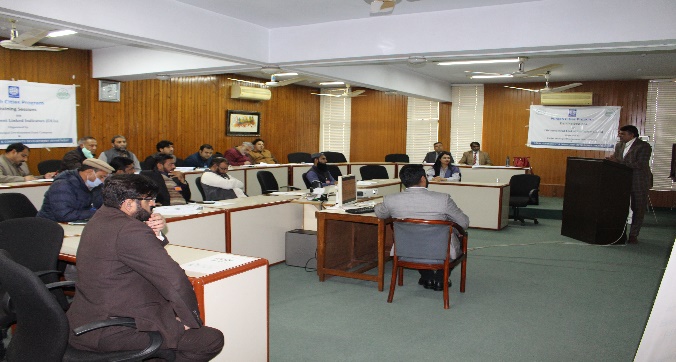 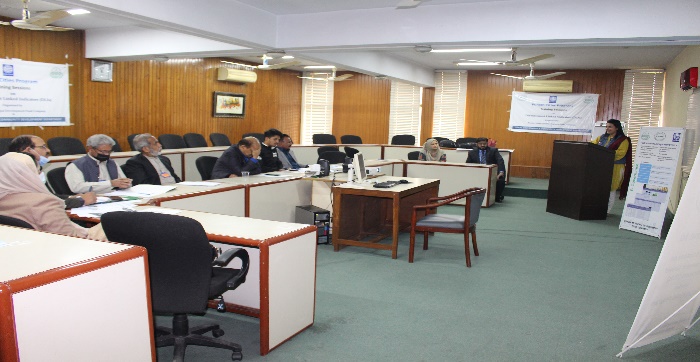 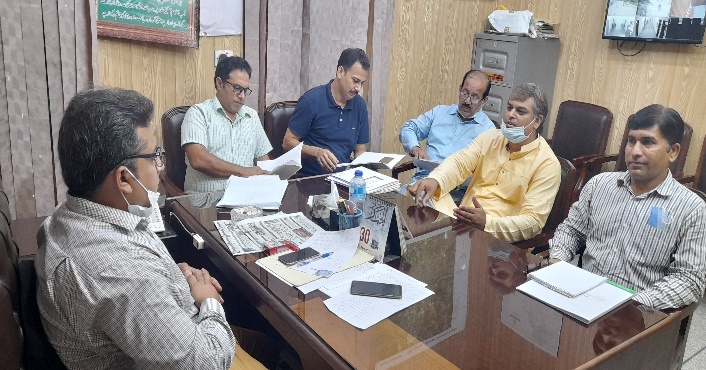 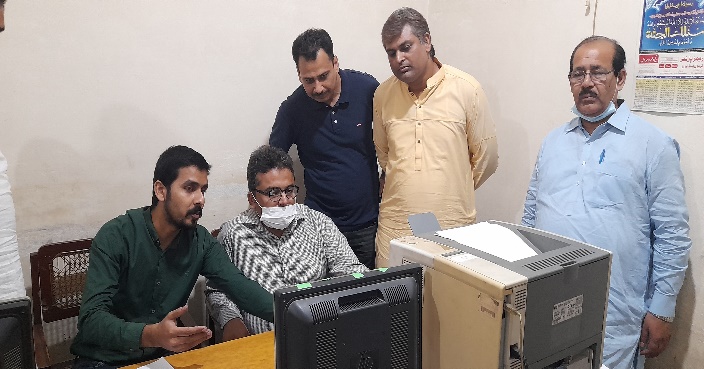 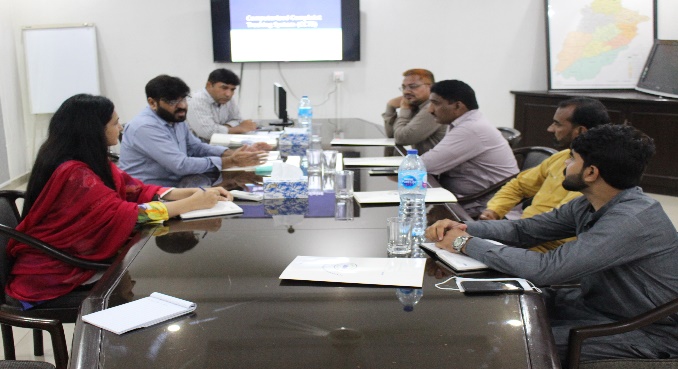 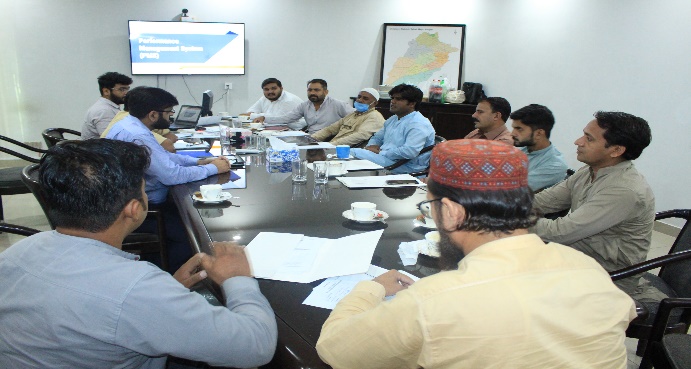 Sr.#Project NameProject DetailDurationProject Cost1Rehabilitation of Municipal Services in Kamoke City (Group-A)I-Water supply1- Replacement of Tube Well2- Replacemenet of turbine pumping units3- Installation of bulk water meters 4- External electrification5- Construction of pump house6- External electrification7- Replacement of motor control units8- Rehabilitation of filtration plants9- Replacemenet of sluice valves10- Replacemenet of non return valves11- Installation of power factor improvement equipmentII-SewerageRehabilitation of sullage carrierProvision of sub mersible pump for of disposal works 3-cusic, 25HP motor with MS pipe 130-rft   Provision of sub mersible pump for of disposal works   3-cusic, 25HP motor with MS pipe 105-rft    Construction of additional manholesRepair of disposal Stations, collecting tanks & screening chambersInstallation of power factor improvement equipmentsIV- Parks1- Rehabilitation of ladies parkV- Street Light1- 120 watt LED lights with accessories in underpass road2- 120 watt LED lights with accessories in lady park road6100.0922Rehabilitation of Municipal Services in Kamoke City (Group-C)I-Sewerage1- Provision of winch machines for desilting of sewer lines2- Provision of Back-Hoe machine for de silting of sullage carriers 3- Supply of manhole covers with base  frame 4- Supply of non-clogging sullage pump68.620Water Supplied HoursWater Supplied HoursWater Supplied HoursWater Supplied HoursMorningMiddayEveningTotal42511No. of ConnectionsNo. of ConnectionsNo. of ConnectionsNo. of Connections%age connectedDomesticCommercialIndustrialTotal%age connected123239Nil12714%Tariff Rates per monthTariff Rates per monthTariff Rates per monthDomesticCommercialIndustrialRs. 50Rs. 70NilSlotSanctioned strengthExisting strengthVacant postManpower on daily wagesTotal man power deployedTube-well operators33--3ChowkiDars211-1Electricians11--1Plumbers22--2Plumber helpers11--1Water Rate Clerk11--1Total1091-9Total Waste Generated in a year30,195 TonAvg. Generation of Solid Waste per Month3,450 TonAvg. Solid Waste Disposed of per Month2,475 Ton% age Efficiency per Month72%S.NEquipment/machineryTotal availableNos.Working1Tractor Trolleys10102Arm Roll Truck2235.0 m3 Containers29294Front Blade Tractors115Front End Loaders336Water Bowsers227Mechanical Sweepers229Hand Carts Type-I15015010Loader Rickshaw3311Jetting Machine1112Sucker Machine1113De-Watering Pump101014Fog Machine3315Spray Machine4416Mini Dumper / Auto Rickshaw44SlotSanctioned strengthExisting strengthVacant postsManpower on daily wagesTotal manpower deployedSanitary workers1411410-141Vehicle drivers440-4Supervisors440-4Sanitary Inspectors211-1Total1511500-1501Sheesh Mehal road2SabziMandi road3Link Tehsil road4Mohallah Darbarian Khoo5Madina town (partly)1Kot Rafique2Olakhabad3Mohallah Karman Wala4Tibaa Mohammad Nagar5Gulshan Chowk6Nagina Chowk7Mughal Chowk8Model Town9Pak Town10Dera Gujran11Satellite Town12Rana Nazir Road13Habib Pura14Mohallah Islamabad15Dera Baba Jani16Fiaz Town17 Bilal Park18Akbar Town19Mubarik Pura20Dilawar Colony21Darwesh Pura22Sadiq Colony23Mohallah Karachi24Shaifque Pura25Fiaz Town26Madina TownLocationNos of collect. TanksNos of pumpsDischarge each (cusecs)Total discharge (cusecs)Motor HPWorking statusSullage carrierSullage carrierSullage carrierUltimate disposalLocationNos of collect. TanksNos of pumpsDischarge each (cusecs)Total discharge (cusecs)Motor HPWorking statusSize (inch)Length (ft)Cond.Ultimate disposalSharif pura disposal station02088.064.075Fair4’x6’1500’FairGhania drainMari Road disposalAbandoned now and waste water from sewers is directly discharged in Ghania storm water drain which may be causing the silting up of sewers.Abandoned now and waste water from sewers is directly discharged in Ghania storm water drain which may be causing the silting up of sewers.Abandoned now and waste water from sewers is directly discharged in Ghania storm water drain which may be causing the silting up of sewers.Abandoned now and waste water from sewers is directly discharged in Ghania storm water drain which may be causing the silting up of sewers.Abandoned now and waste water from sewers is directly discharged in Ghania storm water drain which may be causing the silting up of sewers.Abandoned now and waste water from sewers is directly discharged in Ghania storm water drain which may be causing the silting up of sewers.Abandoned now and waste water from sewers is directly discharged in Ghania storm water drain which may be causing the silting up of sewers.Abandoned now and waste water from sewers is directly discharged in Ghania storm water drain which may be causing the silting up of sewers.Abandoned now and waste water from sewers is directly discharged in Ghania storm water drain which may be causing the silting up of sewers.Abandoned now and waste water from sewers is directly discharged in Ghania storm water drain which may be causing the silting up of sewers.Pump Operators2Baildars1Supervisors1Sewer Men4Total8S. No.Name of MohallaNo. of Street LightsS. No.Name of MohallaNo. of Street Lights1Ward No. 1019Ward No. 1902Ward No. 2020Ward No. 2003Ward No. 3021Ward No. 2104Ward No. 4022Ward No. 2205Ward No. 5023Ward No. 2306Ward No. 6024Ward No. 2407Ward No. 7025Ward No. 2508Ward No. 8026Ward No. 2609Ward No. 9027Ward No. 27010Ward No. 10028Ward No. 28011Ward No. 11029Ward No. 29012Ward No. 12030Ward No. 30013Ward No. 13031Ward No. 31014Ward No. 14032Ward No. 32015Ward No. 15033Ward No. 33016Ward No. 16034Ward No. 34017Ward No. 17035Ward No. 35018Ward No. 18036Ward No. 360Total0Sr #Name of road/streetLength (Km)No. of Luminaries to be replacedInstallation of Photo Electric switchR1Lady Park Road0.53001R2Underpass Road0.400Sr #Name of road/streetLength (Km)N1Neelum cinema Road0.5N2Main Bazar Road Kamoke0.4N3Imam Barghah Road0.6N4Harar Road to Baharshah Graveyard0.8N5Rasool Nagar Road0.8N6Kasoki Road2.0N7Tiba Muhammad Nagar Road2.25N8Mandiala Road to Phatak0.6N9GT road to Chowk Ghausia0.3N10Mari Road0.7N11Tatle Wali Road0.7N12Ghalla Mandi (exchange road)0.5N13Masjid Nimra road to Neelam Cinema Road along G.T road4.0Complaints: Received Summary Year – 2020-21Complaints: Received Summary Year – 2020-21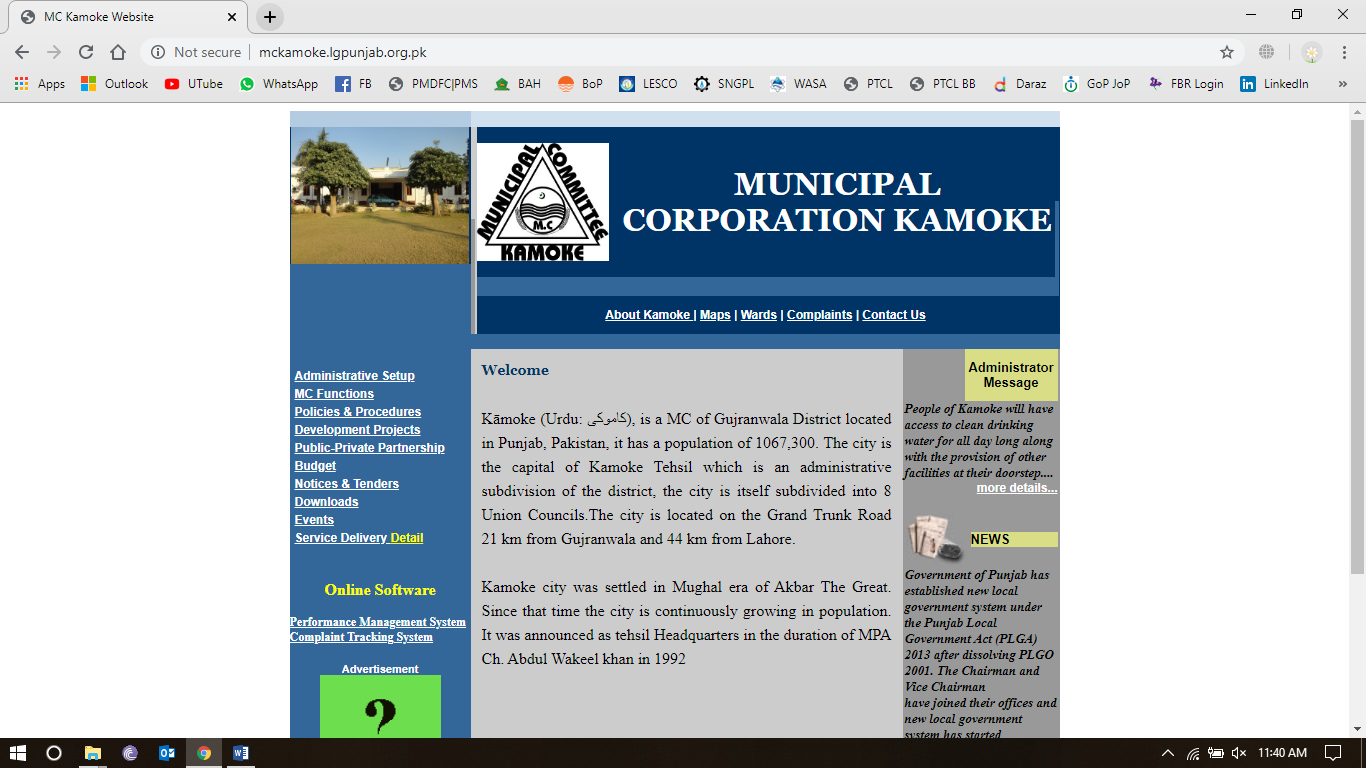 SectorComplaintsWater Supply2%Sewerage and Drainage89%Streetlight3%Solid waste5%Regulation2%Percentage Resolved100%Sr. No.BPSDesignationSanctionedSanctionedSanctionedFilledFilledFilledVacant Vacant Vacant Recruitment
Planned for Next
YearRecruitment
Planned for Next
YearRecruitment
Planned for Next
YearTotal
Establishment
(Filled +
Recruitment)Total
Establishment
(Filled +
Recruitment)Total
Establishment
(Filled +
Recruitment)Sr. No.BPSDesignationSanctionedSanctionedSanctionedFilledFilledFilledVacant Vacant Vacant Recruitment
Planned for Next
YearRecruitment
Planned for Next
YearRecruitment
Planned for Next
YearTotal
Establishment
(Filled +
Recruitment)Total
Establishment
(Filled +
Recruitment)Total
Establishment
(Filled +
Recruitment)Sr. No.BPSDesignationMFTotalMFTotalMFTotalMFTotalMFTotalMayorMayorMayor1FixedMayor Municipal Committee10100010100011214Senior Clerk101000101000113 11Junior Clerk10110100000011412Junior Computer Operator1010001010001154Driver1011010000001161Office Boy1010001010001175Octori Naib Qasid10100010100011Total:Total:707202505000707Chief Officer Chief Officer Chief Officer 119Chief Officer101101000000112 16Office Assistant10110100000011314Senior Clerk10110100000011412Junior Computer Operator10110100000011512Personal Assistant10110100000011614Octori Clerk20220200000022711Junior Clerk20120200000022811Octori Clerk101101000000119 11Record Keeper1011010000001110 5Imam Masjid10110100000011112Octori Naib Qasid1011010000001112 1Dak Runner1011010000001113 4Driver10110100000011141Chowkidar10110100000011151Sweeper10100010100011161Office Boy2020002200022171Naib Qasid1011010000001118FixedLegal Advisor1110100000011Total:Total:210201801830300021021Municipal Officer (IT)Municipal Officer (IT)Municipal Officer (IT)117Municipal Officer (IT)10100010100011212Junior Computer Operator( IT Assistant )30300030300033311Octori Clerk2022020000002241Office Boy1010001010001152Octori Naib Qasid10110100000011Total:Total:808303505000808Municipal Officer (Finance)Municipal Officer (Finance)Municipal Officer (Finance)118Municipal Officer (Finance)10110100000011216Office Assistant1010001100011314Accountant (LGS)101000101000114 14Senior Clerk10110100000011514Octori Clerk20220200000022611Junior Clerk40440400000044711Octori Clerk202202000000228 11Cashier101101000000119 14Tax Inspector1011010000001110 14License Inspector1011010000001111 14Rent Inspector101101000000111211Slaughter House Clerk10110100000011133Octori Naib Qasid10110100000011142Naib Qasid10110100000011152Octori Naib Qasid10110100000011161Chowkidar Slaughter House1011010000001117FixedSuperintendent Slaughter House10110100000011181Office Boy20200020200022Total:Total:240242002040400024024Municipal Officer (Planning)Municipal Officer (Planning)Municipal Officer (Planning)118Municipal Officer (Planning) (LGS)10110100000011214Building Inspector40410130300044314Senior Clerk10110100000011415Accounts Clerk10110100000011511Junior Clerk10110100000011611Octori Clerk101101000000117 2Naib Qasid1011010000001181Office Boy10100010100011Total:Total:1101170740400011011Municipal Officer (Archt)Municipal Officer (Archt)Municipal Officer (Archt)117Municipal Officer (Archt)10100010100011214Octori Clerk10110100000011311Octori Clerk1011010000001145Octori Naib Qasid1011010000001151Office Boy10100010100011Total:Total:505303202000505Municipal Officer (Regulation)Municipal Officer (Regulation)Municipal Officer (Regulation)118Municipal Officer (Regulation)01101100000011215Stenographer10110100000011312Personal Assistant10110100000011414Octori Clerk20220200000022511Transport Clerk10110100000011611Food Clerk10110100000011711Water Rate Clerk101101000000118 3Mashki101101000000119 2Naib Qasid1011010000001110 1Water Carrier202202000000221111OSD10110100000011124OSD1011010000001113 4Paida10110100000011141Paida1011010000001115 4Driver10110100000011161Office Boy10100010100011Total:Total:171181611710100018018M.O (Infrastructure )M.O (Infrastructure )M.O (Infrastructure )118Municipal Officer (I&S)10110100000011216Senior Sub Engineer (LGS)10100010100011316Assistant10100010100011415Draftsman10100010100011515Stenographer10110100000011612Personal Assistant10110100000011714Octori Clerk303303000000338 14Light Inspector10110100000011914Sub Engineer (LCS)202202000000221014Sub Engineer (H&PP)101101000000111114Sub Engineer (LGS)404101303000441211Octori Clerk101101000000111311ASDC/Junior Clerk101101000000111414Octori Clerk10110100000011159Electrical Supervisor10110100000011168Sanitary Inspector20210110100022175Electrician50550500000055185Sanitatary Supervisor60640420200066197Tubewell Operator10110100000011205Tubewell Operator40410130300044215Plumber10100010100011225Jeep Driver1011010000001123 4Driver Mechinal Sweeper10100010100011244Tractor Driver90940450500099254Driver Sucker Machine10100010100011264Driver Jetting Machine10100010100011274Driver Armroll Truck20200020200022282Mali30330300000033291Mali60620240400066301Chowkidar Disposal Station10110100000011312Chowkidar20220200000022321Chowkidar10110100000011331Operator Dewatering Pump50500050500055341Sewerman80800080800088357Fireman3033030000003336 9Motor Mechanic10110100000011379Supervisor Stadium10110100000011386Fireman1011010000001139 6Fire Brigade Driver2022020000002240 1Hepler Electrian10110100000011414Hepler Electrian10110100000011421Helper Plumber10110100000011433Plumber Qully20220200000022443Naib Qasid10110100000011452Naib Qasid10110100000011461Naib Qasid20220200000022471Sweeper Slaughter House20200020200022481Office Boy10100010100011491Chowkidar Graveyard8080008080008850 5Sanitary Worker6066060000006651 4Sanitary Worker1501515015000000151552 3Sanitary Worker3033030000003353 2Sanitary Worker80880800000088541Sanitary Worker22752329951041281280232232Total:Total:Total:3685373189519417901790003730373GRAND TOTALGRAND TOTALGRAND TOTAL4616466258626420302030004670467